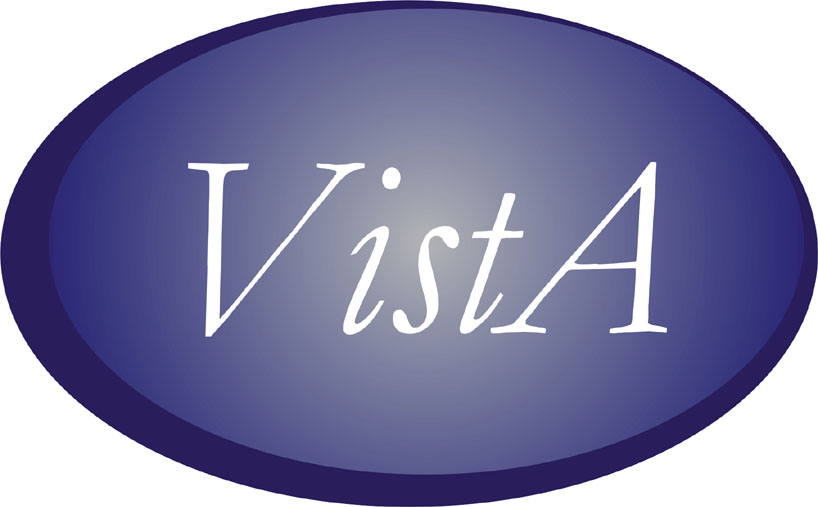 CPRS GUI version 27 (Patch# OR*3*243) and Associated PatchesInstallation GuideSeptember 2008Revision HistoryThe most recent entries in this list are linked to the location in the manual they describe. Click on a link or page number to go to that section.Table of ContentsRevision History	2Table of Contents	3CPRS GUI v27 Installation Requirements and Notes	4Required Patches	4Related Patches	5Patches Distributed in the CPRS v.27 Related and Required Installation Bundle (CPRS_BUNDLE_GUI_27_REQ_REL.KID)	5Patches Distributed in the CPRS v.27 Primary Bundle (OR_PSJ_PSO_27.KID)	6Associated Patches to Be Installed after CPRS v.27	6Internet Explorer Requirements	6Installation Compliance Date	6OE/RR REPORTS file (#101.24)	7Local Modifications to CPRS GUI v27 Source Code	7Software Retrieval	7CPRS GUI v27 Software Installation Instructions	7CPRS GUI v27 Software Installation Sequence	8JAWS Configuration Files	13New Parameters Introduced with CPRS GUI v27	15CPRS / VBECS Parameters	18CPRS GUI v27 Display Change for Existing Parameter – OR UNSIGNED ORDERS ON EXIT	19CPRS GUI v27 Changed Definition of Existing Parameter – ORWOR WRITE ORDERS LIST	20CPRS GUI v27 Meds Tab Views Regulated by Existing Parameter—ORCH CONTEXT MEDS	21New Graphing Resource Device	21CPRS GUI v27 Software	22OR_PSJ_PSO_27.KID-- PRIMARY BUILD	22CPRS_BUNDLE_GUI_27_REQ_REL.KID	22OR_30_243.ZIP	22CPRS GUI v27 Software Installation Capture	23CPRS GUI v27 Installation Requirements and NotesCPRS GUI Version 27 consists of two host files and five patches that are not included in the two host files. The two host files are: OR_PSJ_PSO_27.KID and CPRS_BUNDLE_GUI_27_REQ_REL.KID. These two host files contain software patches that support CPRS GUI v27 functionality. The host files were created to simplify installation at Veterans Health Administration (VHA) facilities.The five patches are: OR*3.0*281, OR*3.0*299, PSS*1.0*94, PSS*1.0*123 and GMTS*2.7*84. The PSS patches are distributed independent of the host files because of CMOP considerations. GMTS*2.7*84 is distributed independent of the host files because it requires OR*3.0*243 (CPRS GUI v27). OR*3.0*281 is distributed independent of the host files because it installs a menu option that sites should run to identify Radiology Quick Orders that need to be updated. The radiology quick orders cannot be updated until after the installation of OR*3.0*243, but the report will give sites an idea of the scope of the change, and sites should make plans accordingly. OR*3.0*299 requires OR*3.0*243 (CPRS GUI v27) and Identifies/Fixes Truncated Patient Instructions.Required PatchesBefore you can install CPRS GUI v.27, you must verify that the following required patches are properly installed on your system:OR*3.0*232OR*3.0*245  OR*3.0*246OR*3.0*254OR*3.0*255OR*3.0*256OR*3.0*258OR*3.0*265OR*3.0*275OR*3.0*277PSS*1.0*94 (part of the CPRS v.27 installation sequence)PSS*1.0*112PSS*1.0*118XU*8.0*498YS*5.01*92Related PatchesTo fully implement the new features in CPRS GUI v.27, the following related patches must be installed on your system:DG*5.3*703GMRC*3.0*55GMTS*2.7*85IB*2.0*339LR*5.2*364OR*3.0*281 (part of the installation sequence)PSJ*5.0*120PSJ*5.0*180PSO*7.0*292PSS*1.0*108PXRM*2.0*6RA*5.0*86RA*5.0*92YS*5.01*85Patches Distributed in the CPRS v.27 Related and Required Installation Bundle (CPRS_BUNDLE_GUI_27_REQ_REL.KID)The CPRS development team bundled the following patches together to make it easier for sites to install them. The patches are either required for OR*3.0*243 installation or are related (meaning that they provide support from an ancillary package for CPRS changes). When you install the CPRS_BUNDLE_GUI_27_REQ_REL.KID host file, all of the patches in this bundle will be installed on your system.GMRA*4.0*38 GMPL*2.0*35 GMTS*2.7*80 LR*5.2*365 TIU*1.0*219 WV*1.0*23 Patches Distributed in the CPRS v.27 Primary Bundle (OR_PSJ_PSO_27.KID)This host file, OR_PSJ_PSO_27.KID, contains the CPRS GUI v.27 patch (OR*3.0*243) and two required pharmacy patches. When you install this host file, the three patches listed below will be installed on your system.PSJ*5.0*134PSO*7.0*225OR*3.0*243Associated Patches to Be Installed after CPRS v.27The following patches will be released separately from CPRS, but are part of the CPRS installation sequence. PSS*1.0*123 (part of the installation sequence)GMTS*2.7*84 (part of the installation sequence)OR*3.0*299 (part of the installation sequence)Internet Explorer RequirementsInternet Explorer v4.0 (IE4) or later is REQUIRED in order for CPRS GUI v27 to run. However, IE5.5 or later is required for PKI functionality.Installation Compliance DateThe compliance date for installation of OR*3.0*243 is 45 days. The extended compliance date is due to the complexity of CPRS GUI v27 and local training requirements.  The following patches have also extended their installation compliance dates to 45 days due to their interrelationship with CPRS GUI v27:  GMRA*4*38GMPL*2*35GMTS*2.7*80GMTS*2.7*84LR*5.2*365OR*3.0*299PSJ*5.0*134PSO*7.0*225PSS*1.0*94PSS*1.0*123TIU*1.0*219WV*1.0*23OE/RR REPORTS file (#101.24)Items in the OE/RR REPORTS file (#101.24) with entry numbers greater than 999 are reserved, and should not be used for local enhancements.  If you have any local changes to items in this number range that you want to keep, move them to an internal number <999.  This patch will delete these entries numbers before proceeding with the install.Local Modifications to CPRS GUI v27 Source CodeCPRS GUI v27 is compiled with Delphi 2006.  Modification of CPRS GUI v27 Source Code requires Delphi 2006.CPRS GUI v27 was compiled with the VA 508 Accessibility Framework. Modification of CPRS GUI v27 source code requires the VA 508 Accessibility Framework.  Documentation is accessible at the following web site. http://vaww.vista.med.va.gov/508WorkGroup/Delphi/home.asp Software RetrievalDownload the necessary files from the FTP anonymous directories: download.vista.med.va.gov.CPRS_BUNDLE_GUI_27_REQ_REL.KIDOR_PSJ_PSO_27.KIDOR_30_243.ZIPCPRS GUI v27 Software Installation InstructionsThis patch should be installed during non-peak hours to minimize disruption. No users should be accessing CPRS during the install as this prevents you from replacing CPRSChart.exe. Installation will take approximately 15 minutes or more, depending on the menu structure at your site.Listed below are general installation instructions for installing the CPRS GUI v27 KIDS builds and other patches.  For specific installation details, refer to the CPRS GUI v27 Software Installation Capture. Additionally, review the National Patch Module messages for each patch for patch-specific information.From the Kernel Installation and Distribution System (KIDS) Menu, select the Installation menu.Use Load a Distribution.  You may need to prepend a directory name.If given the option to run any Environment Check Routine(s), answer "YES."From this menu, you may then elect to use the following options:Backup a Transport GlobalCompare Transport Global to Current SystemVerify Checksums in Transport Global When ready, select the Install Packages option.When prompted "Want KIDS to Rebuild Menu Trees Upon Completion of Install? Yes//", respond "YES."When prompted 'Want KIDS to INHIBIT LOGONs during the install? YES//', respond "YES." When prompted 'Want to DISABLE Scheduled Options, Menu Options, and    Protocols? YES//', respond YES.  When prompted to select the options you would like to place out of order, enter the following:       OR OE/RR MENU CLINICIAN          	CPRS Clinician Menu       OR OE/RR MENU NURSE              	CPRS Nurse Menu       OR OE/RR MENU WARD CLERK        	 CPRS Ward Clerk Menu       OR CPRS GUI CHARTWhen prompted 'Delay Install (Minutes):  (0-60): 0//; respond '0.'Move the routines to other CPUs if appropriate.CPRS GUI v27 Software Installation SequenceInstall OR*3.0*281 and run option ORCM RA SEARCH [RADIOLOGY/IMAGING QUICK ORDER SEARCH].OR*3.0*281 installs a menu option ORCM RA SEARCH  [RADIOLOGY/IMAGING QUICK ORDER SEARCH] that will assist sites in identifying Radiology Quick Orders that will need to be updated when sites install GUI v27.The individual who runs the ORCM RA SEARCH menu option will receive a MailMan message that includes a report identifying Radiology Quick Orders. For additional information, see the patch description for OR*3.0*281.Note:	You should review the report and plan the updates needed for quick orders BEFORE installing OR*3*243. The updates cannot be made until after the installation of OR*3*243, but you will need to make them as soon as possible.OR*3.0*243 (CPRS GUI v27) implements new functionality to collect/transmit a “Reason for Study” on Imaging/Radiology orders. Prior to CPRS GUI v.27, only the “Clinical History” was collected. Sites that have implemented a PACS system should evaluate their configuration to accommodate both a “Reason for Study” and “Clinical History.”  Please alert your PACS administrator about this change to avoid problems with processing orders with a “Reason for Study.”  With the release of RA*5.0*75, REASON FOR STUDY is now required.  REASON FOR STUDY is being passed in OBR 31.2. CLINICAL HISTORY FOR EXAM is now optional. It is being passed in OBX 5.1.WARNING: Avoid installing CPRS GUI v27 software during the CMOP Transmission Process.  Identify the scheduled times for the CMOP Transmission by accessing the following options:Setup Auto-transmission [PSXR AUTO TRANSMIT]Setup CS Auto-transmission [PSXR AUTO TRANSMIT CS]Note:	These options allow the user to change the times of the two transmissions. Do not change the transmission times without first communicating with the CMOP.Check to see if a CMOP transmission is currently in progress using FileMan: Select OPTION:    INQUIRE TO FILE ENTRIESOUTPUT FROM WHAT FILE: CMOP SYSTEM// Select CMOP SYSTEM:    CMOP-NATIONAL     ACTIVEANOTHER ONE: STANDARD CAPTIONED OUTPUT? Yes// N  (No)FIRST PRINT FIELD: XMIT STATUS  THEN PRINT FIELD: Heading (S/C): CMOP SYSTEM LIST// DEVICE:   VIRTUAL TELNET    Right Margin: 80// CMOP SYSTEM LIST                               AUG  8,2008  11:26    PAGE 1XMIT STATUS--------------------------------------------------------------------------------NO CURRENT TRANSMISSIONWARNING: PSO*7.0*225 is a required patch that is included in OR_PSJ_PSO_27.KID.  It includes PSOLBL. If your site has implemented a Pharmacy Robot, it is likely that it will fail if PSOLBL has been modified locally. If your site has implemented a Pharmacy Robot, make a backup of PSOLBL before installing the CPRS GUI v27 software. After the install, you will need to compare the new PSOLBL to the backup and identify the differences implemented to support your Pharmacy Robot.Make sure all Nationally Released Required patches are installed.Make sure all Nationally Released Related patches are installed.CPRS v27 will be unable to run without the updated version of the BORLNDMM.DLL.  The updated BORLNDMM.DLL was  initially distributed with OR*3.0*252, Correct CPRSUpdate.EXE Defects.    OR*3.0*252 instructed sites to appropriately place the updated BORLNDMM.DLL.If sites use CPRSUpdate to update versions of CPRS, place the new BORLNDMM.DLL in the GOLD directory, and it will be updated automatically the next time CPRS is run on a workstation that uses CPRSUpdate.If your site does not use CPRSUpdate to update versions of CPRS, or you have workstations that are updated by means other than CPRSUpdate, the BORLNDMM.DLL will need to be placed in the workstation or network server's CPRS directory, or in a location that is reachable via the workstation's PATH variable, replacing any previous copies that are installed.Make sure that: The updated BORLNDMM.DLL is placed in your GOLD directory, -or-NO BORLNDMM.DLL is in your GOLD directory.CPRS GUI v27 Users will experience the following error if the BORLNDMM.DLL is not updated: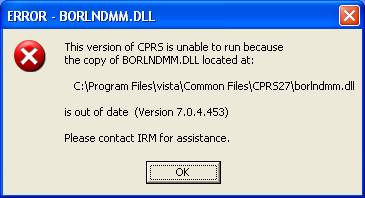 Install PSS*1.0*94.Please refer to the CPRS GUI v27 Installation Capture for installation details.Install Required and Related Patches for OR*3.0*243:  CPRS_BUNDLE_GUI_27_REQ_REL.KIDPlease refer to the CPRS GUI v27 Installation Capture for installation details.Install OR*3.0*243 (CPRS GUI v27), PSJ*5.0*134 and PSO*7*225:  OR_PSJ_PSO_27.KID   Please refer to the CPRS GUI v27 Installation Capture for installation details.Install PSS*1.0*123.Please refer to the CPRS GUI v27 Installation Capture for installation details.Install GMTS*2.7*84.Please refer to the CPRS GUI v27 Installation Capture for installation details.Install OR*3.0*299.This patch creates a post install that repairs truncated patient instructions in the ORDERS file (#100). When a discrepancy is found between the patient instructions in the PRESCRIPTION file (#52) and the ORDERS file (#100), the text from the PRESCRIPTION file (#52) will be used to set the patient instructions into the ORDERS file (#100).The post install also creates the Modified Truncated Patient Instruction search report that shows what was done. The data is similar to the example below:Patient/Division      SSN   Item/Dispense         Status/RX#     Stop/OIENCPRSOUTPATIENT,ONE    4695  ASPIRIN TAB           DISCONTINUED   02/06/2008                        ASPIRIN 325MG BUFFER  2666542        12607212Distribute CPRSCHART.EXE, CPRS.HLP, CPRS.CNT located in OR_30_243.ZIP.These three files should be distributed to the same directory as the borlndmm.dll.  Usually, these files are located in the CPRS directory.Place the User and Technical Manual files in a location that can be accessed by CPRS users.After CPRS v27 is installed into production, do the following:a)	Review the New Parameters exported with CPRS GUI v27 (see listing below). You will need to set the values for all new parameters.b)	Correct the Radiology quick orders you have identified from the search routine from the [ORCM RA SEARCH] option.c)	If your site has implemented the new Mental Health Assistant (PXRM*2*6 and YS*5.01*85) and OR USE MH DLL parameter is set to YES, make sure the following have been done:YS_MHA.dll and MHA3_DLL_Scoring.dll must be placed in the Common Files folder (same place as Vitals dll).YS Broker1 must be assigned as a secondary menu option for users that:Process MH tests in the new MHA3 executableHave access to reminder dialogs in CPRSRebuild your Menus.d)	Review the MailMan message generated when you ran the following option.  This option was implemented with OR*3.0*281:ORCM RA SEARCH       RADIOLOGY/IMAGING QUICK ORDERe)	Review the Quick Orders Mail Man message generated when you installed OR*3.0*243 or generate a new message by running the following option:MR     Medication Quick Order Report [OR MEDICATION QO CHECKER] which is located on ORDER MENU MANAGEMENT [ORCM MGM]f)	Review the ADMINISTRATION SCHEDULES for your site and make sure the TYPE OF SCHEDULE field (51.1,5) is set to “P” for all PRN schedules. Otherwise, users will think they are ordering a PRN order; but CPRS and Pharmacy will not treat the order as a PRN order.PRN schedules may be updated using the following option under the PSS MGR menu:PSS SCHEDULE EDIT       Standard Schedule Editg)	Evaluate IV Additives and IV Solution. Implementation of three new fields, IV Type, Route and Schedule, to the Infusion Order Dialog in CPRS GUI v.27 was done to address several PSIs, including:  PSI-06-014: How epidural routes appear on the IV tab in BCMA and appear in CPRS under IV fluids is contributing to medication errors. PSI-06-045: The CPRS IV dialogue lacks a field for the provider to enter the route of infusion.PSI-07-036: Epidural QO with default of IV route may result in epidural given via IV port. Implementing these changes requires sites to evaluate their IV Additives and IV Solutions and to set the USED IN IV FLUID ORDER ENTRY fields to YES in the IV ADDITIVES file (#52.6) and IV SOLUTIONS file (#52.7); otherwise, CPRS users will NOT be able to change, copy or renew IV orders.Update these two fields using the following options:To update the IV Additives file:Select OPTION NAME: PSSJI DRUG     1   PSSJI DRUG       ADditives File     2   PSSJI DRUG INQUIRY       Drug Inquiry (IV)CHOOSE 1-2: 1  PSSJI DRUG     ADditives FileADditives FileSelect IV ADDITIVES PRINT NAME: DEXDEXAMETHASONE                 NATL FORM (NDC)PRINT NAME: DEXAMETHASONE// GENERIC DRUG: DEXAMETHASONE 4MG/ML 1ML INJ// USED IN IV FLUID ORDER ENTRY: YES//  This prompt should be set to YESTo update the IV Solutions file:Select OPTION NAME: PSSJI SOLN       PRimary Solution File (IV)PRimary Solution File (IV)Select IV SOLUTIONS PRINT NAME: DEX DEXTROSE 10%          500 ML                 NATL FORM; 500ML SOLN IN 1000ML BAGPRINT NAME: DEXTROSE 10%// PRINT NAME {2}: GENERIC DRUG: DEXTROSE 70% 500ML IN 1000ML BAG// VOLUME: 500 ML// Select ELECTROLYTES: Select SYNONYM: D10W// DRUG INFORMATION:  No existing text  Edit? NO// AVERAGE DRUG COST: 7.45// INACTIVATION DATE: JUN 21,1989// USED IN IV FLUID ORDER ENTRY: NO//  This prompt should be set to YESh)	Implement CPRS GUI v27 Functionality to Assist Visually Impaired Users.  Place the JAWS Configuration Files as noted below.  These files are included in OR_30_243.ZIP.  Please see Appendix A of the User Manual for additional information such as keyboard short cuts.Note:	This is optional and should be done for those users with visual disabilities.JAWS Configuration FilesJAWS is a screen reader application that enables a computer to verbally describe the controls and content of computer applications. For example, in CPRS, when a user changes tabs, JAWS will speak the name of the tab, such as “Orders”, enabling the visually-challenged user to navigate CPRS and complete necessary tasks.Developers have created specialized scripts and CPRS components that enable JAWS to work more effectively with CPRS. As part of the CPRS GUI v.27 (OR*3.0*243) release a zip file (CPRS27_JAWS_SUPPORT_FILES.ZIP) including the JAWS scripts and supporting files is being distributed. The improvements work only with JAWS 7.1 or later. However, JAWS 8.0.2173 or later is best because it fixes a bug that caused CPRS to crash when reading progress notes with JAWS. This fix is not in earlier versions of JAWS 8.0.Usually it is best for JAWS users stay up to date with the latest releases of the product.JAWS.SR - DLL used for communication between JAWS and CPRSJAWSUPDATE - Used to update JAWS 7.1 to work with the component VA508APP.jcf - JAWS configuration fileVA508APP.JSS - JAWS script fileVA508JAWS.jss - JAWS script fileVA508JAWSDispatcher – Application used for communication between JAWS and multiple applications using the JAWS.SR DLLVA508APP.jkm - JAWS keyboard mapping fileVA508JAWS.jsd - Documentation companion file to the VA508JAWS.jss script fileVcredist_x86.exe is the Microsoft Visual C++ 2005 Redistributable.  It’s called by JAWSUpdate.exe.To use the accessibility features, a user must copy these files into Program Files\Vista\Common Files, which is normally found on the workstation at C:\Program Files\Vista\Common Files. If the workstation is running JAWS 8.0.2173 or higher, nothing further is required. If the workstation is running an earlier version of JAWS 8.0, or JAWS 7.1.500, the user must go to Program Files\Vista\Common Files and run JAWSUpdate.exe. JAWSUpdate installs a COM object for compatibility with these versions.Note:	You must have administrative rights on the machine to run JAWSUpdate.exe.  If the workstation is running a version of JAWS that is older than v 7.1.500, the new accessibility features in CPRS will not function. CPRS will function as it did without these changes, but the following error message will display: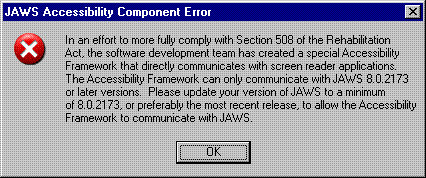 New Parameters Introduced with CPRS GUI v27OR ADMIN TIME HELP TEXT-- CPRS ADMINISTRATION TIMES HELP TEXT System level parameter This parameter defines the text message to display when the user clicks on the administration times on the complex dosage tab. This parameter determines the information that is displayed in the Administration Time Information pop-up or Hover Hint  that is displayed to the user.  The pop-up includes the administration times for the dose and the help text defined in this parameter. Access via:IR	CPRS Configuration (IRM)XX	General Parameter ToolsEP	Edit Parameter Values OR CLOZ INPT MSG--DISPLAY TEXT: MSG TO DISPLAY ON INPT ORD OF CLOZAPINE System level Parameter This parameter defines the text that advises users about the site’s policy regarding management of inpatient Clozapine orders. Clozapine is usually prescribed in an outpatient setting, but it can be ordered for inpatients. However, the special appropriateness order checks that occur when finishing in the backdoor Outpatient Pharmacy setting do not occur in the finishing process in backdoor Inpatient Pharmacy. In addition, backdoor Outpatient Pharmacy sends the clozapine information to the National Clozapine Coordinating Center (NCCC) database. Some sites have directed the ordering provider to place a corresponding outpatient order when placing an inpatient clozapine order. The sites that have this policy can use the new OR CLOZ INPT MSG parameter to help reinforce this policy to the ordering providers.Access via:PE	CPRS Configuration (Clin Coord)GP	GUI ParametersCLOZ  GUI Edit Inpatient Clozapine MessageOR DC REASON LIST—DISPLAY TEXT: DC REASON SEQUENCE System level parameter This parameter sets the display sequence of the DC Reason list This parameter determines the sequence sites want the order DC reasons to appear. Sites do not need to set a sequence for every DC Reasons. For example if a site wants to set the "Requesting Physician Cancelled" DC Reasons to the top of the list. Sites will set a value of 1 for that entry and CPRS will display the rest of the DC Reasons after the "Requesting Physician Cancelled" DC reason.Access via:IR	CPRS Configuration (IRM)XX	General Parameter ToolsEP	Edit Parameter Values OR FLAGGED ORD REASONS—DISPLAY TEXT:  LIST OF GENERIC FLAG REASONSSystem level parameterThis parameter allows sites to define standard generic reason's for flagging orders that the users can choose in the CPRS GUI.Access via:IR	CPRS Configuration (IRM)XX	General Parameter ToolsEP	Edit Parameter Values OR LAPSE ORDERS—DISPLAY TEXT: LAPSE UNSIGNED/UNRELEASED ORDER BY GROUP Division, System level parameter This parameter sets the number of days to keep unsigned/unreleased orders before lapsing them. The purpose of this parameter is to store the number of days that old orders will be lapsed.  This parameter is multi valued with an instance term of DISPLAY GROUPS.  Thus the way it works is that you can set "Display Group A" so that old orders from this display group will lapse in 10 days for instance.  Then you could have "Display Group B" set so that those orders would lapse when they are 20 days old. Display groups not individually set by this parameter are affected by the OR LAPSE ORDERS DFLT parameter. By lapsing, it is meant that the order is placed in a LAPSED statusAccess via:IR	CPRS Configuration (IRM)XX	General Parameter ToolsEP	Edit Parameter Values OR LAPSE ORDERS DFLT—DISPLAY TEXT: LAPSE UNSIGNED/UNRELEASED ORDER DEFAULT Division, system level parameter This parameter sets the default for the number of days that old orders will be lapsed when those orders are from a DISPLAY GROUP that does not have parameter OR LAPSE ORDERS set The purpose of this parameter is to store the number of days that old orders will be lapsed when those orders are from a DISPLAY GROUP that does not have parameter OR LAPSE ORDERS set.  The default value that is set in this parameter will affect all orders that do not have a specific DISPLAY GROUP value.  Thus if both "Display Group A" and "Display Group B" have parameter OR LAPSE ORDERS set for them but "Display Group C" does not, then orders from "Display Group C" will get lapsed in the number of days specified in OR LAPSE ORDERS DFLT. Access via:IR	CPRS Configuration (IRM)XX	General Parameter ToolsEP	Edit Parameter Values OR USE MH DLL—DISPLAY TEXT: Use MH DLL? System level parameter This parameter is a toggle that allows/disallows use of the Mental Health DLL in Clinical Reminder dialogs The purpose of this parameter is to allow sites to allow/disallow use of the Mental Health DLL when CPRS GUI v27 in installed.  It is exported with a value of YES.  If your site has not implemented PXRM*2*6 and YS*5.01*85, you should change this setting to NO.Access via:IR	CPRS Configuration (IRM)XX	General Parameter ToolsEP	Edit Parameter Values ORWLR LC CHANGED TO WC—DISPLAY TEXT:  MESSAGE FOR LC CHANGED TO WC Division, system, location, service, package level parameter This parameter defines the text that provides instructions regarding specimen collection for orders that have been changed from lab collect to ward collect.This will allow local customization of the message displayed to users when lab collect orders with continuous schedules are automatically changed to ward collect when lab collection is not available.  Parameter allows 80 characters of text.  The 80-character limit is necessary because this text will not wrap.  The PACKAGE value exported with the parameter is the existing "Please contact the ward staff to insure the specimen is collected."  Access via:IR	CPRS Configuration (IRM)XX	General Parameter ToolsEP	Edit Parameter Values OR RA RFS CARRY ON—DISPLAY TEXT:  OR RA RFS CARRY ONSystem level parameterThis parameter determines if CPRS will carry on the text entered in the Reason for Study field of the Radiology (Imaging) order dialog to subsequent orders in the same ordering session.By carry on means that when one order is entered the value entered in the Reason for Study field will be held and used again in subsequent Radiology orders.Access via:IR	CPRS Configuration (IRM)XX	General Parameter ToolsEP	Edit Parameter Values CPRS / VBECS ParametersThese parameters will not be evaluated by CPRS until VBECS is installed.OR VBECS COMPONENT ORDER –DISPLAY TEXT:  List of Blood ComponentsSystem, Division, Package, User level parameter This parameter allows a sequence to be assigned to Blood Components selectable from VBECS.Access via:IR	CPRS Configuration (IRM)XX	General Parameter ToolsEP	Edit Parameter ValuesOR VBECS MODIFIERS—DISPLAY TEXT:  List of Component ModifiersSystem, Package level parameter This parameter allows local configuration of the blood component modifiers.Access via:IR	CPRS Configuration (IRM)XX	General Parameter ToolsEP	Edit Parameter ValuesOR VBECS REASON FOR REQUEST—DISPLAY TEXT:  List of Reasons for RequestSystem, Package level parameter This parameter allows local configuration of the Reasons for Request.Access via:IR	CPRS Configuration (IRM)XX	General Parameter ToolsEP	Edit Parameter ValuesOR VBECS SUPPRESS NURS ADMIN—DISPLAY TEXT:  Suppress Nursing Admin PromptSystem, Division, Package level parameter This parameter disables the prompt/pop-up that tells the user they must enter a Nursing Administration Order manually after entering a VBECS Blood order.  Disabling this feature is usually done when a Nursing Administration order has been created and added to a VBECS order set.Access via:IR	CPRS Configuration (IRM)XX	General Parameter ToolsEP	Edit Parameter ValuesORWDXVB VBECS TNS CHECK—DISPLAY TEXT:  DAYS TO CHECK FOR TYPE & SCREENDivision, system level parameterThis parameter is relevant for sites that have installed VBECS and OR*3.0*212.This parameter is used in the VBECS Order Dialog to check for recent orders for a Type & Screen order.  The default is 3 days, but a site can override this number by setting this parameter to something different.  If it doesn’t get set, the default of 3 days is used, which is standard in most circumstances.  It would be up to the Blood Bank to determine otherwise.Access via:IR	CPRS Configuration (IRM)XX	General Parameter ToolsEP	Edit Parameter ValuesCPRS GUI v27 Display Change for Existing Parameter – OR UNSIGNED ORDERS ON EXITThe OR UNSIGNED ORDERS ON EXIT parameter allows sites to control how orders are displayed on the Review/Sign Changes dialog. The parameter OR UNSIGNED ORDERS ON EXIT may be set to include NEW ORDERS ONLY, MY UNSIGNED ORDERS, or ALL UNSIGNED ORDERS. If sites include ALL UNSIGNED ORDERS, CPRS could display orders that were quite old, but had never been signed and the provider might sign orders that should not be signed.To address this issue, the CPRS Clinical workgroup and the Patient Safety Workgroup, made some recommendations. If sites use the ALL UNSIGNED ORDERS options, the orders on the Review/Sign Changes dialog will be separated into three sections:My Unsigned Orders - This Session: This list contains all orders written by the current user in the current session.My Unsigned Orders - Previous Sessions: This list contains all orders written in previous sessions by the current user.Others’ Unsigned Orders - All Sessions: This list contains all orders written by other users.This should enable providers to distinguish which orders belong to them and which do not.Additionally, when the user discontinues an unsigned/unreleased order, if the order was placed in the current ordering session the order is DELETED.  If the order was placed in a different ordering session, then the order is CANCELLED. Deleted orders do not appear in the chart because other users never saw them, but it is possible that other clinicians saw the order placed in a different session so that information is retained in the chart and the order is given a CANCELLED status.Note:	Note on Ordering Session—With CPRS 27, how CPRS behaves when a user discontinues (DC) an order is affected by the ordering session. If the order is Dc’d in the same ordering session in which it was created, then it is deleted and no longer remains in the database. If the order is Dc’d in a different ordering session, then the order is given a status of CANCELLED and is still in the database in file 100. Special attention should be given to when an ordering session actually ends.  It ends in one of the following 4 ways:The user switches patientsThe user closes CPRSThe user performs a Review/Sign changes ActionThe user performs a Refresh Patient InformationCPRS GUI v27 Changed Definition of Existing Parameter – ORWOR WRITE ORDERS LISTThis parameter is used to list the order dialog names that should appear in the Write Orders list box of the CPRS GUI.  This is the list of dialogs that should be used in the inpatient setting.Since entry of an allergy was changed to be on the cover sheet, the GMRAOR ALLERGY ENTER/EDIT order dialog cannot be added to parameter ORWOR WRITE ORDERS LIST. The menus it was on work, but CPRS would not accept it on the write orders section nor on any new menus. Resolution: Changed the definition of parameter ORWOR WRITE ORDERS LIST to allow entries of type ACTION from file 101.41. This was already allowed on order menus.CPRS GUI v27 Meds Tab Views Regulated by Existing Parameter—ORCH CONTEXT MEDSThis parameter is used to specify a date range (in days) for Meds tab displays that dictate the length of time orders are displayed.  The parameter provides strings of delimited ("; ) pieces, the first two of which are always a relative date range.  Users can determine the date range of medications that display on the Medications tab through the Tools | Options pull-down menu in CPRS.This parameter functions independently of display settings for the Orders tab.  If you need to alter the display range for expired medication orders on the Orders tab, please adjust the ORWOR EXPIRED ORDERS parameter accordingly.This parameter should be reviewed at both the system level and user level.  If the system level parameter is set to “Value: ;T+1//” users will not see any EXPIRED Meds.   Listed below is an example setting ORCH CONTEXT MEDS to accommodate display of expired orders.ORCH CONTEXT MEDS   Meds Tab ContextORCH CONTEXT MEDS may be set for the following:     1   User          USR    [choose from NEW PERSON]     5   System        SYS    [SITE NAME.MED.VA.GOV]Enter selection: 5  System   SITE NAME.MED.VA.GOV-------- Setting ORCH CONTEXT MEDS  for System: SITE NAME.MED.VA.GOV --------Value: T-120;T+1//There isn’t a separate parameter for Outpatient Meds vs Inpatient Meds.  Outpatient medication reviewers need to go back 120 Days since there are typically a large number of Days Supply set at 90 and to capture this group the parameter will need to be set to go back in time.On the other hand, users typically don’t need to see expired orders that far back in time for Inpatient Orders.  Since there is only one parameter to manage both types of orders, the Inpatient Users may complain about seeing a bunch of Expired, Discontinued, and Dc/Edit Orders that they haven’t see in the past.New Graphing Resource DeviceCPRS v.27 has improved performance on graphing patient data by using a “cache”, gathering the patient’s data in advance of using graphing functions. This avoids always fetching the data. To ensure that there is not excessive system processing for data extraction, developers added a new resource device (ORWG GRAPHING RESOURCE) in CPRS v27. It is initially set to allow only three processes to be running at one time. The Resource Slots field can be changed to allow more or fewer processes to occur.For additional information, please see the CPRS Technical Manual.CPRS GUI v27 Software Patches Not Included in an OR*3.0*243 BundleOR_PSJ_PSO_27.KID-- PRIMARY BUILDCPRS_BUNDLE_GUI_27_REQ_REL.KIDOR_30_243.ZIPThe JAWS files are included in this zip file.  JAWS files must be installed when the JAWS screen reader is used.All the files in the JAWS Support Files zip file (CPRS27_JAWS_SUPPORT_FILES.ZIP) should be copied into the Program Files\Vista\Common Files directory. One of these files, JAWSUPDATE.exe, must be run in order to enable the JAWS code.  This will install a Freedom Scientific COM object that is compatible with JAWS 7.1 or greater.  You must have administrator rights on your machine when you run JAWSUPDATE.  After running JAWSUPDATE, the user will no longer require administrator rights.  See table below for files included in the CPRS_JAWS_SUPPORT_FILES.ZIPCPRS GUI v27 Software Installation CaptureSelect OPTION NAME: XPD MAIN       Kernel Installation & Distribution System          Edits and Distribution ...          Utilities ...          Installation ...          Patch Monitor Main Menu ...Select Kernel Installation & Distribution System Option: InstallationOR*3*281 Installation Capture   1      Load a Distribution   2      Verify Checksums in Transport Global   3      Print Transport Global   4      Compare Transport Global to Current System   5      Backup a Transport Global   6      Install Package(s)          Restart Install of Package(s)          Unload a DistributionSelect Installation Option: 6  Install Package(s)Select INSTALL NAME: OR,281  OR*3.0*281     Loaded from Distribution  8/6/08@11:56:46     => OR*3*281 This Distribution was loaded on Aug 06, 2008@11:56:46 with header of    OR*3*281    It consisted of the following Install(s):     OR*3.0*281Checking Install for Package OR*3.0*281Install Questions for OR*3.0*281Want KIDS to Rebuild Menu Trees Upon Completion of Install? NO// Want KIDS to INHIBIT LOGONs during the install? NO// Want to DISABLE Scheduled Options, Menu Options, and Protocols? NO// Enter the Device you want to print the Install messages.You can queue the install by enter a 'Q' at the device prompt.Enter a '^' to abort the install. Install Started for OR*3.0*281:                Aug 06, 2008@11:57:31Build Distribution Date: Jul 29, 2008 Installing Routines:               Aug 06, 2008@11:57:32 Installing PACKAGE COMPONENTS:  Installing OPTION:               Aug 06, 2008@11:57:32 Updating Routine file... Updating KIDS files... OR*3.0*281 Installed.                Aug 06, 2008@11:57:32Install CompletedPSS*1*94 Installation Capture   1      Load a Distribution   2      Verify Checksums in Transport Global   3      Print Transport Global   4      Compare Transport Global to Current System   5      Backup a Transport Global   6      Install Package(s)          Restart Install of Package(s)          Unload a DistributionSelect Installation Option: 6  Install Package(s)Select INSTALL NAME: PSS,94  PSS*1.0*94     Loaded from Distribution  8/6/08@12:00:15     => PSS*1*94 This Distribution was loaded on Aug 06, 2008@12:00:15 with header of    PSS*1*94    It consisted of the following Install(s):     PSS*1.0*94Checking Install for Package PSS*1.0*94Install Questions for PSS*1.0*94Want KIDS to INHIBIT LOGONs during the install? NO// Want to DISABLE Scheduled Options, Menu Options, and Protocols? NO// Enter the Device you want to print the Install messages.You can queue the install by enter a 'Q' at the device prompt.Enter a '^' to abort the install. Install Started for PSS*1.0*94 :                Aug 06, 2008@12:00:34Build Distribution Date: Mar 03, 2008 Installing Routines:                           Aug 06, 2008@12:00:35 Installing PACKAGE COMPONENTS:  Installing INPUT TEMPLATE:               Aug 06, 2008@12:00:35 Updating Routine file... Updating KIDS files... PSS*1.0*94 Installed.                Aug 06, 2008@12:00:35Install CompletedCPRS_BUNDLE_GUI_27_REQ_REL.KID Installation Capture   1      Load a Distribution   2      Verify Checksums in Transport Global   3      Print Transport Global   4      Compare Transport Global to Current System   5      Backup a Transport Global   6      Install Package(s)          Restart Install of Package(s)          Unload a DistributionSelect Installation Option: 1  Load a DistributionEnter a Host File: CPRS_BUNDLE_GUI_27_REQ_REL.KIDKIDS Distribution saved on Jun 18, 2008@09:19:26Comment: CPRS27 REQUIRED BUNDLE - RELEASEDThis Distribution contains Transport Globals for the following Package(s):   CPRS BUNDLE GUI 27.0   WV*1.0*23   TIU*1.0*219   GMPL*2.0*35   GMRA*4.0*38   GMTS*2.7*80   LR*5.2*365Distribution OK!Want to Continue with Load? YES// Loading Distribution...   CPRS BUNDLE GUI 27.0   WV*1.0*23   TIU*1.0*219   GMPL*2.0*35   GMRA*4.0*38   GMTS*2.7*80Build LR*5.2*365 has an Environmental Check RoutineWant to RUN the Environment Check Routine? YES//    LR*5.2*365Will first run the Environment Check Routine, LR365           Sending transport global loaded alert to mail group G.LMI            Use INSTALL NAME: CPRS BUNDLE GUI 27.0 to install this Distribution.   1      Load a Distribution   2      Verify Checksums in Transport Global   3      Print Transport Global   4      Compare Transport Global to Current System   5      Backup a Transport Global   6      Install Package(s)          Restart Install of Package(s)          Unload a DistributionSelect Installation Option: 6  Install Package(s)Select INSTALL NAME: CPRS BUNDLE GUI 27.0       Loaded from Distribution  8/6/08@12:26:22     => CPRS27 REQUIRED BUNDLE - RELEASED  ;Created on Jun 18, 2008@09:19:26This Distribution was loaded on Aug 06, 2008@12:26:22 with header of    CPRS27 REQUIRED BUNDLE - RELEASED  ;Created on Jun 18, 2008@09:19:26   It consisted of the following Install(s):CPRS BUNDLE GUI 27.0      WV*1.0*23    TIU*1.0*219    GMPL*2.0*35    GMRA*4.0*38    GMTS*2.7*80     LR*5.2*365Checking Install for Package CPRS BUNDLE GUI 27.0Install Questions for CPRS BUNDLE GUI 27.0Checking Install for *1.0*23Install Questions for WV*1.0*23Checking Install for Package TIU*1.0*219Install Questions for TIU*1.0*219Incoming Files:   8925      TIU DOCUMENT  (Partial Definition)Note:  You already have the 'TIU DOCUMENT' File.   8925.95   TIU DOCUMENT PARAMETERS  (Partial Definition)Note:  You already have the 'TIU DOCUMENT PARAMETERS' File.Checking Install for Package GMPL*2.0*35Install Questions for GMPL*2.0*35Incoming Files:   9000011   PROBLEM  (Partial Definition)Note:  You already have the 'PROBLEM' File.Checking Install for Package GMRA*4.0*38Install Questions for GMRA*4.0*38Checking Install for Package GMTS*2.7*80Install Questions for GMTS*2.7*80Checking Install for Package LR*5.2*365Will first run the Environment Check Routine, LR365                        --- Environment Check is Ok ---                         Install Questions for LR*5.2*365Want KIDS to Rebuild Menu Trees Upon Completion of Install? YES// Want KIDS to INHIBIT LOGONs during the install? NO// Want to DISABLE Scheduled Options, Menu Options, and Protocols? NO// Enter the Device you want to print the Install messages.You can queue the install by enter a 'Q' at the device prompt.Enter a '^' to abort the install. Install Started for CPRS BUNDLE GUI 27.0 :                Aug 06, 2008@12:27:39Build Distribution Date: Jun 18, 2008 Installing Routines:               Aug 06, 2008@12:27:39 Install Started for WV*1.0*23 :                Aug 06, 2008@12:27:39Build Distribution Date: Aug 01, 2007 Installing Routines:               Aug 06, 2008@12:27:39 Updating Routine file... Updating KIDS files... WV*1.0*23 Installed.                Aug 06, 2008@12:27:39 Install Started for TIU*1.0*219 :                Aug 06, 2008@12:27:39Build Distribution Date: Feb 04, 2008 Installing Routines:               Aug 06, 2008@12:27:40 Installing Data Dictionaries:                Aug 06, 2008@12:27:40 Installing PACKAGE COMPONENTS:  Installing REMOTE PROCEDURE:               Aug 06, 2008@12:27:40 Running Post-Install Routine: ^TIUPS219Compiling TIU ENTER/EDIT DS Input Template of File 8925..'TIUEDS1' ROUTINE FILED..'TIUEDS2' ROUTINE FILED.....'TIUEDS3' ROUTINE FILED.'TIUEDS4' ROUTINE FILED.'TIUEDS' ROUTINE FILED.....'TIUEDS6' ROUTINE FILED.'TIUEDS7' ROUTINE FILED....'TIUEDS8' ROUTINE FILED.'TIUEDS9' ROUTINE FILED.'TIUEDS5' ROUTINE FILED..........'TIUEDS11' ROUTINE FILED.'TIUEDS12' ROUTINE FILED..'TIUEDS13' ROUTINE FILED.'TIUEDS10' ROUTINE FILED.'TIUEDS14' ROUTINE FILED. Updating Routine file... The following Routines were created during this install:     TIUXRC     TIUXRC1     TIUXRC2     TIUXRC3     TIUXRC4     TIUXRC5     TIUXRC6 Updating KIDS files... TIU*1.0*219 Installed.                Aug 06, 2008@12:27:41 Install Started for GMPL*2.0*35 :                Aug 06, 2008@12:27:41Build Distribution Date: Mar 21, 2008 Installing Routines:               Aug 06, 2008@12:27:41 Installing Data Dictionaries:               Aug 06, 2008@12:27:41 Updating Routine file... Updating KIDS files... GMPL*2.0*35 Installed.                Aug 06, 2008@12:27:41 Install Started for GMRA*4.0*38 :                Aug 06, 2008@12:27:41Build Distribution Date: May 04, 2007 Installing Routines:               Aug 06, 2008@12:27:41 Running Post-Install Routine: POST^GMRAY38 Updating Routine file... Updating KIDS files... GMRA*4.0*38 Installed.                Aug 06, 2008@12:27:48 Install Started for GMTS*2.7*80 :                Aug 06, 2008@12:27:48Build Distribution Date: May 21, 2007 Installing Routines:               Aug 06, 2008@12:27:48 Updating Routine file... Updating KIDS files... GMTS*2.7*80 Installed.                Aug 06, 2008@12:27:48 Install Started for LR*5.2*365 :                Aug 06, 2008@12:27:48Build Distribution Date: Apr 23, 2008 Installing Routines:               Aug 06, 2008@12:27:48 Installing PACKAGE COMPONENTS:  Installing OPTION	       Aug 06, 2008@12:27:49 Updating Routine file... Updating KIDS files... LR*5.2*365 Installed.                Aug 06, 2008@12:27:49 Updating Routine file... Updating KIDS files... CPRS BUNDLE GUI 27.0 Installed.                Aug 06, 2008@12:27:49Install CompletedChecksum Value Verification   1      Load a Distribution   2      Verify Checksums in Transport Global   3      Print Transport Global   4      Compare Transport Global to Current System   5      Backup a Transport Global   6      Install Package(s)          Restart Install of Package(s)          Unload a DistributionSelect Installation Option: 2  Verify Checksums in Transport GlobalSelect INSTALL NAME: OR PSJ PSO 27 1.0       Loaded from Distribution  8/6/08@12:42:05     => CPRS27 AND REQUIRED PHARMACY PATCHES - RELEASED  ;Created on Jun 18, 2This Distribution was loaded on Aug 06, 2008@12:42:05 with header of    CPRS27 AND REQUIRED PHARMACY PATCHES - RELEASED  ;Created on Jun 18, 2008@09:54:06   It consisted of the following Install(s):OR PSJ PSO 27 1.0    PSJ*5.0*134    PSO*7.0*225     OR*3.0*243Want each Routine Listed with Checksums: Yes//   YESPACKAGE: OR PSJ PSO 27 1.0     Aug 06, 2008 12:43 pm                  PAGE 1-------------------------------------------------------------------------------   0 Routine checked, 0 failed.PACKAGE: PSJ*5.0*134     Aug 06, 2008 12:43 pm                        PAGE 1-------------------------------------------------------------------------------PSGOE1    Calculated   29072557PSGOE6    Calculated   24315055PSGOEC    Calculated   67210353PSGOECS   Calculated   48040655PSGOEF    Calculated   63235308PSGOT     Calculated   14273547PSGS0     Calculated   51528600PSIVCAL   Calculated   65800854PSIVEDT   Calculated   41996183PSIVORA   Calculated   28909914PSIVORC   Calculated   24718262PSIVORC1  Calculated   43227243PSIVOREN  Calculated   27138020PSIVORFA  Calculated   24701688PSIVORFB  Calculated   50190472PSIVSP    Calculated   37490534PSIVUTL1  Calculated   26385588PSJHL2    Calculated   36875797PSJHL3    Calculated   65300768PSJHL4    Calculated   72457593PSJHL4A   Calculated   56736588PSJHL5    Calculated   31480184PSJHL9    Calculated   61245429PSJHLU    Calculated   34501644PSJLIACT  Calculated   40055313PSJLIVFD  Calculated   39296093PSJLIVMD  Calculated   77166995PSJOREN   Calculated   15419073PSJORPOE  Calculated   37937868PSJORRE   Calculated   32121973PSJORRE1  Calculated   35337470PSJORREN  Calculated   20851674PSJORRN   Calculated   60756345PSJORRN1  Calculated   54888629PSJORRO   Calculated   61708639PSJORUT2  Calculated   47514615PSJUTL    Calculated   65061820   37 Routines checked, 0 failed.PACKAGE: PSO*7.0*225     Aug 06, 2008 12:43 pm                        PAGE 1-------------------------------------------------------------------------------PSOCAN3   Calculated   70221168PSOCAN3N  Calculated     656532PSOCAN4   Calculated   42375050PSOCIDC2  Calculated   71704423PSOCP     Calculated   67321239PSOCP1    Calculated    5367762PSOCPC    Calculated   74796456PSOCPE    Calculated   80668529PSODIAG   Calculated   63590551PSOHLDA   Calculated   10014334PSOHLNE1  Calculated   73330251PSOHLNE2  Calculated   60250922PSOHLNE3  Calculated   61361284PSOHLNE4  Calculated   17206219PSOHLNEW  Calculated   80329211PSOHLPII  Calculated   53884421PSOHLPIS  Calculated   64280169PSOHLSN1  Calculated   71972158PSOHLSN2  Calculated    7919233PSOHLSN3  Calculated    4822097PSOHLSNC  Calculated   54704997PSOHLUP   Calculated   20030650PSOLBL    Calculated   63143813PSOLBL1   Calculated   29469598PSOLLLI   Calculated   66409595PSOLMAO   Calculated     247627PSOLMPO   Calculated    1183408PSOLMPO1  Calculated    1200387PSOLMPO2  Calculated     590140PSOLMRN   Calculated     567748PSOLMUTL  Calculated   10572703PSOMLLD2  Calculated   28319271PSOMLLDT  Calculated   86446402PSON52    Calculated   62785056PSONEW    Calculated   28292272PSONEW2   Calculated   32398190PSONEWF   Calculated   38013501PSONEWG   Calculated   25309370PSONFI    Calculated    9036524PSOORFI1  Calculated   74027837PSOORFI2  Calculated   90909677PSOORFI3  Calculated   74814603PSOORFI5  Calculated   18224487PSOORFI6  Calculated   23497771PSOORFIN  Calculated   59563720PSOORFL   Calculated     917206PSOORNE4  Calculated   68513696PSOORNE5  Calculated   60780567PSOORNEW  Calculated   72157265PSOORRL   Calculated   64370128PSOORRL3  Calculated   23985690PSOORRLN  Calculated   43625961PSOORRLO  Calculated   39129717PSOORRNW  Calculated   24091362PSOORUT1  Calculated   67437810PSOORUTL  Calculated   42932698PSOPFSU0  Calculated   16719729PSOPFSU1  Calculated   33416502PSOPTPST  Calculated   27932490PSORENW1  Calculated   60533620PSORENW4  Calculated   56219403PSORN52   Calculated   46207711PSORN52A  Calculated   18565756PSORN52C  Calculated   49927643PSORN52D  Calculated   41922848   65 Routines checked, 0 failed.PACKAGE: OR*3.0*243     Aug 06, 2008 12:43 pm                         PAGE 1-------------------------------------------------------------------------------OCXOCMP   Calculated   41613467OCXOCMP6  Calculated   40637033OCXOCMP8  Calculated   14209872OCXOCMPV  Calculated   62658161OCXSEND   Calculated   23135487OCXSEND3  Calculated   11211964OCXSEND4  Calculated   21759136OCXSEND5  Calculated   52984975OCXSEND6  Calculated   36540955OCXSEND7  Calculated   19892897OCXSEND8  Calculated   20772543OCXSENDA  Calculated   19003008ORALWORD  Calculated   47499175ORB3FUP1  Calculated   64991738ORB3FUP2  Calculated   68246237ORB3LAB   Calculated    3813832ORBCMA1   Calculated   16067541ORBCMA32  Calculated   85583831ORBPRCHK  Calculated   30311169ORCACT0   Calculated   52518165ORCACT01  Calculated   66127888ORCACT03  Calculated    8066015ORCACT2   Calculated   61910854ORCB      Calculated   51269339ORCD      Calculated   53571666ORCDFH1   Calculated   22101872ORCDLG1   Calculated   72953104ORCDLG2   Calculated   64872872ORCDLR    Calculated   57494194ORCDLR1   Calculated   81262557ORCDLR2   Calculated   13639155ORCDPS1   Calculated   74826833ORCDPS2   Calculated   67090529ORCDPS3   Calculated   43323695ORCDPSH   Calculated   17713696ORCDPSIV  Calculated   96443893ORCFLAG   Calculated   21880963ORCHANG2  Calculated   30221469ORCHANGE  Calculated   41306460ORCHECK   Calculated   47055177ORCMED    Calculated   41444759ORCMEDT0  Calculated   17512805ORCMEDT1  Calculated   44493328ORCMEDT8  Calculated   77783054ORCSAVE   Calculated   70416179ORCSAVE1  Calculated   30031657ORCSAVE2  Calculated   68713994ORCSEND   Calculated   63497942ORCSEND1  Calculated   61198784ORCSEND3  Calculated   25727603ORCXPND1  Calculated   72217223ORCXPND3  Calculated   44348323ORDDPAPI  Calculated    1521511ORDV02A   Calculated   11152192ORDV03    Calculated   47046777ORDV04    Calculated   57992153ORDV04A   Calculated   41731567ORDV06    Calculated   40307303ORDV06A   Calculated    7403444ORDV08    Calculated   20597537ORDVX1    Calculated    5290851OREVNTX   Calculated   73719059OREVNTX1  Calculated   72373665ORHLESC   Calculated    6778413ORIMO     Calculated    2288142ORKCHK    Calculated   41864853ORKLR     Calculated   31162442ORLP      Calculated   76319972ORLPSR    Calculated   54297693ORLPSRA   Calculated   62257534ORLPSRB   Calculated   38794452ORLSTVIZ  Calculated    5546292ORMBLDP1  Calculated    3663295ORMBLDPS  Calculated   74740266ORMBLDRA  Calculated    9959617ORMEVNT   Calculated   75252404ORMFH     Calculated   63062271ORMFN     Calculated   33381686ORMGMRC   Calculated   44058430ORMLR     Calculated   55346176ORMPS     Calculated   79586894ORMPS1    Calculated   68866316ORMPS2    Calculated   46355925ORMPS3    Calculated   25338633ORMRA     Calculated   62066557ORMTIM02  Calculated   17248840ORMTIME   Calculated    9294457OROVRRPT  Calculated   40771295ORPEAPI   Calculated     385487ORPRF     Calculated   13135968ORPRPM    Calculated   62635453ORQ11     Calculated   63884857ORQ12     Calculated   36656064ORQ2      Calculated   39956511ORQ20     Calculated   49432908ORQ21     Calculated   35097340ORQPT     Calculated   73861080ORQPTQ1   Calculated   54791820ORQQAL    Calculated   28169891ORQQPL1   Calculated   62886431ORQQPL3   Calculated   55317795ORQQPXRM  Calculated   18382115ORSRCHOR  Calculated   77451785ORTSKLPS  Calculated    5805034ORUDPA    Calculated    4870592ORUTL1    Calculated    5293035ORWCIRN   Calculated    9046507ORWCV     Calculated   73405381ORWD      Calculated   42948340ORWDAL32  Calculated   40874191ORWDBA1   Calculated   58828931ORWDBA3   Calculated   40638555ORWDBA4   Calculated   10113870ORWDBA7   Calculated   17868873ORWDFH    Calculated   51608431ORWDGX    Calculated    5976236ORWDLR    Calculated   25735868ORWDLR32  Calculated   60083103ORWDLR33  Calculated   20970855ORWDOR    Calculated    8588372ORWDPS1   Calculated   49131928ORWDPS2   Calculated   57106070ORWDPS32  Calculated   70700114ORWDPS33  Calculated   31468284ORWDPS4   Calculated   20050046ORWDVAL   Calculated    2573377ORWDX     Calculated   62342605ORWDX1    Calculated   51089138ORWDX2    Calculated   12248764ORWDXA    Calculated   73502300ORWDXC    Calculated   22991536ORWDXM1   Calculated   76690189ORWDXM2   Calculated   75208802ORWDXM3   Calculated   65753115ORWDXR    Calculated   48540055ORWDXVB   Calculated   43771926ORWDXVB1  Calculated   34643378ORWDXVB2  Calculated   24066583ORWGAPI   Calculated   23670784ORWGAPI1  Calculated   30659117ORWGAPI2  Calculated   18274252ORWGAPI3  Calculated   30105389ORWGAPI4  Calculated   60283342ORWGAPI5  Calculated    9504422ORWGAPI6  Calculated   16567335ORWGAPI7  Calculated    6370115ORWGAPI8  Calculated    7954497ORWGAPIA  Calculated   34887063ORWGAPIB  Calculated    3779452ORWGAPIC  Calculated   34311571ORWGAPID  Calculated   59091643ORWGAPIE  Calculated   14227801ORWGAPIF  Calculated    5028214ORWGAPIP  Calculated   70762744ORWGAPIR  Calculated   41364234ORWGAPIT  Calculated   57224397ORWGAPIU  Calculated   23844957ORWGAPIW  Calculated   11947849ORWGAPIX  Calculated   23118742ORWGRPC   Calculated   13989770ORWGTASK  Calculated   79728825ORWGTEST  Calculated    8668416ORWNSS    Calculated    4680257ORWOD     Calculated   64537880ORWOD1    Calculated   30304637ORWOR     Calculated   35518390ORWORB    Calculated   67054061ORWORR    Calculated   66127235ORWORR1   Calculated    7659282ORWPCE    Calculated   56892321ORWPCE1   Calculated   63376274ORWPCE2   Calculated   49058348ORWPS     Calculated   62358507ORWPT     Calculated   59655732ORWPT16   Calculated   11809182ORWRP     Calculated   77665061ORWRP3    Calculated   10390812ORWRP4P   Calculated    6881393ORWRP4V   Calculated   25785819ORWTIU    Calculated   10078381ORWTPD    Calculated   13966510ORWTPL    Calculated   25081990ORWTPP    Calculated   19368874ORWTPR    Calculated   16242046ORWTPT    Calculated   20925260ORWTPUA   Calculated    2193311ORWU      Calculated   60173136ORWU2     Calculated   22524024ORY243    Calculated   79494059ORY2430   Calculated   15644892ORY24301  Calculated   71550908ORY24302  Calculated   79020665ORY24303  Calculated   78469831ORY24304  Calculated   86792017ORY24305  Calculated   58679499ORY24306  Calculated   66782929ORY24307  Calculated   70006769ORY24308  Calculated   66749787ORY24309  Calculated    8754768ORY2431   Calculated   40550963ORY2432   Calculated   26766774ORY2433   Calculated   12996416ORY2434   Calculated   13526318ORY243A   Calculated    4754803ORY243ES  Calculated   12630447ORY243R   Calculated    5847434ORYDLG    Calculated   14515305   207 Routines checked, 0 failed.Transport Global Print   1      Load a Distribution   2      Verify Checksums in Transport Global   3      Print Transport Global   4      Compare Transport Global to Current System   5      Backup a Transport Global   6      Install Package(s)          Restart Install of Package(s)          Unload a DistributionSelect Installation Option: 3  Print Transport GlobalSelect INSTALL NAME: OR PSJ PSO 27 1.0       Loaded from Distribution  8/6/08@12:42:05     => CPRS27 AND REQUIRED PHARMACY PATCHES - RELEASED  ;Created on Jun 18, 2This Distribution was loaded on Aug 06, 2008@12:42:05 with header of    CPRS27 AND REQUIRED PHARMACY PATCHES - RELEASED  ;Created on Jun 18, 2008@09:54:06   It consisted of the following Install(s):OR PSJ PSO 27 1.0    PSJ*5.0*134    PSO*7.0*225     OR*3.0*243DEVICE: HOME// ;;9999  TELNET TERMINALPACKAGE: OR PSJ PSO 27 1.0     Aug 06, 2008 12:43 pm                     PAGE 1-------------------------------------------------------------------------------TYPE: MULTI-PACKAGE                                TRACK NATIONALLY: YESNATIONAL PACKAGE:                                ALPHA/BETA TESTING: NODESCRIPTION:BUNDLE BUILD OF OR*3.0*243 AND PSJ*5.0*134SEQUENCE OF BUILDS:  1     PSJ*5.0*134                                   Required to Continue  2     PSO*7.0*225                                   Required to Continue  3     OR*3.0*243                                    Required to ContinueTYPE: SINGLE PACKAGE                               TRACK NATIONALLY: YESNATIONAL PACKAGE: INPATIENT MEDICATIONS          ALPHA/BETA TESTING: NODESCRIPTION:This patch contains changes in support of Computerized PatientRecord System (CPRS) V. 1.0 GUI v27 release.1.  MEDICATION ROUTE CHANGES----------------------------- Inpatient Medications V. 5.0 will use the medication route received from  CPRS V. 1.0 as the default when finishing an IV order entered via CPRS  V. 1.0. For new orders entered via Inpatient Medications V. 5.0, if all  of the orderable items associated with an order contain the same default  medication route, that route will be used as the default. If there are  any differences, there will be no default medication route.- Inpatient Medications V. 5.0 will send to BCMA V. 3.0 the full  medication route name for display on the Virtual Due List (VDL).2.  INFUSION RATE CHANGES-------------------------- Inpatient Medications V. 5.0 now accepts infusion rate from CPRS in both  ml/hour and as 'infuse over time'.- In the order view screen for an order with an intermittent IV type, the  infusion rate now displays as "Infuse Over" followed by the time. For  example, "Infuse Over 30 minutes".  The infusion rate for an intermittent IV order can be null.3.  IV TYPE CHANGES-------------------- Inpatient Medications V. 5.0 shall accept an IV type of "I"  (Intermittent) or "C" (Continuous) from CPRS V. 1.0.  When an IV type of  CONTINUOUS is received, Inpatient Medications V. 5.0 defaults to an IV  type of Admixture.  When IV type of INTERMITTENT is received,   Inpatient Medications V. 5.0 defaults to an IV type of Piggyback.  Inpatient Medications V. 5.0 sends to CPRS V. 1.0 updates to an order's  IV type.- Inpatient Medications V. 5.0 now accepts schedule information from  CPRS V. 1.0 for intermittent IV orders entered via the IV Fluid  Ordering Dialog.  Inpatient Medications V. 5.0 also sends to  CPRS V. 1.0 any schedule changes for intermittent IV orders.- A new field, IV TYPE CATEGORY (#128) is being added to the NON-  VERIFIED ORDERS file (#53.1).  The IV TYPE CATEGORY will be "C"  (Continuous) for orders with an IV TYPE of Admixture, Hyperal,  Non-Intermittent Syringe, or Chemotherapy with a CHEMOTHERAPY TYPE  of Admixture, Hyperal, or Non-Intermittent Syringe.  The IV TYPE  CATEGORY will be "I" (Intermittent) for orders with an IV TYPE of  Piggyback, Intermittent Syringe, or Chemotherapy with a CHEMOTHERAPY  TYPE of Piggyback or Intermittent Syringe.4.  RENEWED ORDER CHANGES-------------------------- When discontinuing pending renewal orders, Inpatient Medications V. 5.0  will provide the user an option to discontinue the pending renewal  order and/or the original orders.  The pharmacist shall be given the  option to discontinue the pending order, both orders, or exit the  discontinue function.5.  REMOVE CALLS TO OBSOLETE ROUTINE------------------------------------- At the request of CPRS V. 1.0, active calls to obsolete routine OR3CONV  have been removed from Inpatient Medications V. 5.0. 6.  EXPECTED FIRST DOSE FOR ONE-TIME ORDERS (HD 98365)------------------------------------------------------Problem:   During testing of the CPRS V. 1.0 GUI v26 release, sites reported a   problem with an incorrect display of expected first dose for orders   with a schedule type of "ONE TIME".Resolution:   If the schedule type is "ONE TIME", do not display an Expected   First Dose for the order.7.  CORRECT ABBREVIATION OF MILLIMOLE (HD 145562)-------------------------------------------Problem:   The correct abbreviation for the word MILLIMOLE, which is MMOL   is not available in the system.Resolution:   The abbreviation for Millimole, "MMOL", will be included in   this patch.ENVIRONMENT CHECK:                               DELETE ENV ROUTINE:  PRE-INIT ROUTINE:                          DELETE PRE-INIT ROUTINE: POST-INIT ROUTINE:                         DELETE POST-INIT ROUTINE: PRE-TRANSPORT RTN:                                            UP    SEND  DATA                USER                                           DATE  SEC.  COMES   SITE  RSLV  OVERFILE #      FILE NAME                      DD    CODE  W/FILE  DATA  PTRS  RIDE-------------------------------------------------------------------------------53.1        NON-VERIFIED ORDERS            YES   YES   NO                  NOPartial DD: subDD: 53.1       fld: 128ROUTINE:                                       ACTION:   PSGOE1                                         SEND TO SITE   PSGOE6                                         SEND TO SITE   PSGOEC                                         SEND TO SITE   PSGOECS                                        SEND TO SITE   PSGOEF                                         SEND TO SITE   PSGOT                                          SEND TO SITE   PSGS0                                          SEND TO SITE   PSIVCAL                                        SEND TO SITE   PSIVEDT                                        SEND TO SITE   PSIVORA                                        SEND TO SITE   PSIVORC                                        SEND TO SITE   PSIVORC1                                       SEND TO SITE   PSIVOREN                                       SEND TO SITE   PSIVORFA                                       SEND TO SITE   PSIVORFB                                       SEND TO SITE   PSIVSP                                         SEND TO SITE   PSIVUTL1                                       SEND TO SITE   PSJHL2                                         SEND TO SITE   PSJHL3                                         SEND TO SITE   PSJHL4                                         SEND TO SITE   PSJHL4A                                        SEND TO SITE   PSJHL5                                         SEND TO SITE   PSJHL9                                         SEND TO SITE   PSJHLU                                         SEND TO SITE   PSJLIACT                                       SEND TO SITE   PSJLIVFD                                       SEND TO SITE   PSJLIVMD                                       SEND TO SITE   PSJOREN                                        SEND TO SITE   PSJORPOE                                       SEND TO SITE   PSJORRE                                        SEND TO SITE   PSJORRE1                                       SEND TO SITE   PSJORREN                                       SEND TO SITE   PSJORRN                                        SEND TO SITE   PSJORRN1                                       SEND TO SITE   PSJORRO                                        SEND TO SITE   PSJORUT2                                       SEND TO SITE   PSJUTL                                         SEND TO SITEREQUIRED BUILDS:                               ACTION:   PSJ*5.0*152                                    Don't install, leave global   PSJ*5.0*153                                    Don't install, leave global   PSJ*5.0*180                                    Don't install, leave global   PSJ*5.0*120                                    Don't install, leave global   PSJ*5.0*174                                    Don't install, leave global   PSJ*5.0*140                                    Don't install, leave global   PSJ*5.0*141                                    Don't install, leave global   PSJ*5.0*156                                    Don't install, leave global   PSJ*5.0*157                                    Don't install, leave global   PSJ*5.0*173                                    Don't install, leave global   PSJ*5.0*201                                    Don't install, leave globalPSO*7.0*225     Aug 06, 2008 12:43 pm                           PAGE 1-------------------------------------------------------------------------------TYPE: SINGLE PACKAGE                               TRACK NATIONALLY: YESNATIONAL PACKAGE: OUTPATIENT PHARMACY            ALPHA/BETA TESTING: NODESCRIPTION:The Enrollment VistA Changes (EVC) project is being undertaken to supporttechnology and business changes that are occurring with the implementationof the  (HEC) Enrollment System Redesign (ESR)project. Some modified and new business functionality is being included inthe new system and corresponding changes are necessary in  forpreliminary determination of veterans Enrollment and Eligibility status.The EVC project has been rolled out in three phases. This releaserepresents the third and last phase called EVC Release 2.This patch provides the functionality changes to determine, process anddisseminate the newly added Environmental Indicator (EI) called Project112/SHAD Exposure (a.k.a SHAD), where applicable.This patch also changed the EI, "Environmental Contaminant" to readas " Conditions". 1. For the following options, when creating a new order, renewing an    existing order, copying an existing order to a new order, or editing    an existing order that results in a new order, the copay status of the    prescription needs to be determined for billing purposes.    a. Patient Prescription Processing [PSO LM BACKDOOR ORDERS]    b. Barcode Batch Prescription Entry [PSO BATCH BARCODE]    c. Complete Orders from OERR [PSO LMOE FINISH]   If a patient is found eligible for SHAD then the prompt   "Was treatment related to PROJ 112/SHAD?" will be presented to the   pharmacist.   A "YES" or "NO" response will be stored in the new fields, PROJ   112/SHAD field (#122.01) of the PRESCRIPTION file (#52) and in the PROJ   112/SHAD field (#8) of the ICD DIAGNOSIS sub-file (#52.052311) of the   PRESCRIPTION file (#52). 2. The Integration Control Registration (ICR) #2534, provides    Computerized Patient Record System V. 3.0 (CPRS) with all the eligible    EI questions that will be prompted during the pharmacy order entry    process. This ICR is modified to include the SHAD prompt. 3. When a verbal or telephone order is placed in backdoor pharmacy, it    requires an electronic signature from the provider. During the    signature entry process in CPRS, the provider may update the SC, EI,    or the ICD diagnosis information. This updated information is passed    back to pharmacy via the ICR #4666, which is modified to include the    SHAD changes. 4. The PENDING OUTPATIENT ORDERS file (#52.41) that stores the pharmacy    orders entered via CPRS is modified to include the provider's response    to the SHAD question. The provider's response will be stored in the    new fields, PROJ 112/SHAD field (#110.2) of the PENDING OUTPATIENT    ORDERS file (#52.41) and the PROJ 112/SHAD field (#8) of the DIAGNOSIS    sub-file (#52.41311) of the PENDING OUTPATIENT ORDERS file (#52.41). 5. During the release of a prescription, if the SHAD question applies and    is unanswered, the MailMan message that is sent to the finishing    pharmacist, ordering provider, and holders of the PSO COPAY key, to    get answers to the EI questions will have the SHAD question if    applicable. 6. The Reset Copay Status/Cancel Charges [PSOCP RESET COPAY STATUS]    option is modified to include the SHAD question wherever applicable. 7. During label printing, if the prescription is flagged as SHAD then the    text "NO COPAY" will be printed in the label.Unrelated to the Enrollment VistA Changes (EVC) features, this patch alsoprovides the following changes to support CPRS v27. a. To add the proper escape sequences to the standard HEALTH LEVEL    SEVEN (HL7) encoding characters to messages sent to CPRS / remove    escape sequences received from CPRS and replace them with standard HL7    encoding characters. This will help avoid errors that can occur if    special delimiting characters are encountered during parsing of the    HL7 messages. b. Integration Control Registration (ICR) #2400, will be modified to    provide new sorting sequences of the patient medication profile that    is viewed under the CPRS-Meds Tab including the Non-VA medications.    VIEW 0 or null - This provides the medication list as it was prior to             GUI 27 so that other applications calling this API will not             see any changes.    VIEW 1 - This provides the medication list sorted by prescription             Status Group and Stop Date/Expiration Date. Following is the             order:            Pending group              Non-Verified              Pending            Active group:              Active              Hold              Suspended (Active/Susp)              Provider Hold            Expired group              Expired            Discontinued/Deleted group              Discontinued by Provider              Discontinued (Edit)    VIEW 2 - This provides the medication list sorted by prescription             Status Group, Status, and Drug Name.            Active group:              Active              Hold            Pending group              Non-Verified              Pending            Discontinued              Discontinued by Provider              Discontinued (Edit)    VIEW 3 - This provides the medication list sorted by Drug Name,           active/suspended and Stop Date/Expiration Date. c. Flag/Un-Flag functionality (PSI-06-041)    It was requested in the Remedy ticket #133716 that the flagging    capability that is available in CPRS be made available for    Outpatient Pharmacy use. This patch provides the flagging    functionality for Pending orders only. d. As per the E3R numbers 19973 and 19876, to improve communication    between the provider and the pharmacist, Outpatient Pharmacy will now    send the actual comments made by the pharmacist to CPRS when a    prescription is put on Hold, Discontinued, and Returned to Stock    replacing the generic "per pharmacy request" text. e. When the DC-Discontinue ListMan option is used to discontinue a    pending "renewal" order, the software will now check for an active    prescription for the same drug. If found it will prompt the following:    "There is an active Rx for this pending order, Discontinue both    (Y/N)".    This will provide the user with the option to discontinue both pending    and the active order. f. A problem was reported in one of the error messages displayed on CPRS    side when a provider tries to discontinue an Outpatient Pharmacy    order from the Orders Tab and that order for some reason is    not found in the PRESCRIPTION file (#52). The solution provided is to    replace the error message "Unable to locate order" with "Invalid    Pharmacy order number" to be in consistent with the Inpatient    Medications V. 5.0 error messages. g. At the request of CPRS active calls to obsolete routine OR3CONV have    been removed from Outpatient Pharmacy V. 7.0. h. When finishing a pending order placed in CPRS, it was reported that    the patient instructions sent across to CPRS was getting truncated.    This patch fixes the problem. i. PSI-07-057 - Potential of inappropriate or misleading provider    comments to be automatically included on new medication orders.    To fix this problem CPRS is dropping (will not carry over) the    original provider comments during renewals of Outpatient Pharmacy    medications.    To follow suit with CPRS, Outpatient Pharmacy is also dropping the    original provider comments from all backdoor renewals.ENVIRONMENT CHECK:                               DELETE ENV ROUTINE:  PRE-INIT ROUTINE:                          DELETE PRE-INIT ROUTINE: POST-INIT ROUTINE:                         DELETE POST-INIT ROUTINE: PRE-TRANSPORT RTN:                                            UP    SEND  DATA                USER                                           DATE  SEC.  COMES   SITE  RSLV  OVERFILE #      FILE NAME                      DD    CODE  W/FILE  DATA  PTRS  RIDE-------------------------------------------------------------------------------52          PRESCRIPTION                   YES   YES   NO                  NOPartial DD: subDD: 52         fld: 120                              fld: 122.01            subDD: 52.052311  fld: 4                              fld: 852.41       PENDING OUTPATIENT ORDERS      YES   YES   NO                  NOPartial DD: subDD: 52.41      fld: 33                              fld: 34                              fld: 35                              fld: 36                              fld: 37                              fld: 38                              fld: 109                              fld: 110.2            subDD: 52.41311   fld: 4                              fld: 8ROUTINE:                                       ACTION:   PSOCAN3                                        SEND TO SITE   PSOCAN3N                                       SEND TO SITE   PSOCAN4                                        SEND TO SITE   PSOCIDC2                                       SEND TO SITE   PSOCP                                          SEND TO SITE   PSOCP1                                         SEND TO SITE   PSOCPC                                         SEND TO SITE   PSOCPE                                         SEND TO SITE   PSODIAG                                        SEND TO SITE   PSOHLDA                                        SEND TO SITE   PSOHLNE1                                       SEND TO SITE   PSOHLNE2                                       SEND TO SITE   PSOHLNE3                                       SEND TO SITE   PSOHLNE4                                       SEND TO SITE   PSOHLNEW                                       SEND TO SITE   PSOHLPII                                       SEND TO SITE   PSOHLPIS                                       SEND TO SITE   PSOHLSN1                                       SEND TO SITE   PSOHLSN2                                       SEND TO SITE   PSOHLSN3                                       SEND TO SITE   PSOHLSNC                                       SEND TO SITE   PSOHLUP                                        SEND TO SITE   PSOLBL                                         SEND TO SITE   PSOLBL1                                        SEND TO SITE   PSOLLLI                                        SEND TO SITE   PSOLMAO                                        SEND TO SITE   PSOLMPO                                        SEND TO SITE   PSOLMPO1                                       SEND TO SITE   PSOLMPO2                                       SEND TO SITE   PSOLMRN                                        SEND TO SITE   PSOLMUTL                                       SEND TO SITE   PSOMLLD2                                       SEND TO SITE   PSOMLLDT                                       SEND TO SITE   PSON52                                         SEND TO SITE   PSONEW                                         SEND TO SITE   PSONEW2                                        SEND TO SITE   PSONEWF                                        SEND TO SITE   PSONEWG                                        SEND TO SITE   PSONFI                                         SEND TO SITE   PSOORFI1                                       SEND TO SITE   PSOORFI2                                       SEND TO SITE   PSOORFI3                                       SEND TO SITE   PSOORFI5                                       SEND TO SITE   PSOORFI6                                       SEND TO SITE   PSOORFIN                                       SEND TO SITE   PSOORFL                                        SEND TO SITE   PSOORNE4                                       SEND TO SITE   PSOORNE5                                       SEND TO SITE   PSOORNEW                                       SEND TO SITE   PSOORRL                                        SEND TO SITE   PSOORRL3                                       SEND TO SITE   PSOORRLN                                       SEND TO SITE   PSOORRLO                                       SEND TO SITE   PSOORRNW                                       SEND TO SITE   PSOORUT1                                       SEND TO SITE   PSOORUTL                                       SEND TO SITE   PSOPFSU0                                       SEND TO SITE   PSOPFSU1                                       SEND TO SITE   PSOPTPST                                       SEND TO SITE   PSORENW1                                       SEND TO SITE   PSORENW4                                       SEND TO SITE   PSORN52                                        SEND TO SITE   PSORN52A                                       SEND TO SITE   PSORN52C                                       SEND TO SITE   PSORN52D                                       SEND TO SITEPROTOCOL:                                      ACTION:   PSO LM BACKDOOR SELECT ORDER                   SEND TO SITE   PSO LM FLAG                                    SEND TO SITE   PSO LM NEW SELECT ORDER                        SEND TO SITE   PSO PENDING ORDER MENU                         MERGE MENU ITEMSLIST TEMPLATE:                                 ACTION:   PSO LM PENDING ORDER                           SEND TO SITEREQUIRED BUILDS:                               ACTION:   PSO*7.0*278                                    Don't install, leave global   PSO*7.0*292                                    Don't install, leave global   PSO*7.0*264                                    Don't install, leave global   PSO*7.0*206                                    Don't install, leave global   PSO*7.0*274                                    Don't install, leave global   PSO*7.0*275                                    Don't install, leave globalPACKAGE: OR*3.0*243     Aug 06, 2008 12:43 pm                            PAGE 1-------------------------------------------------------------------------------TYPE: SINGLE PACKAGE                               TRACK NATIONALLY: YESNATIONAL PACKAGE: ORDER ENTRY/RESULTS REPORTING  ALPHA/BETA TESTING: NODESCRIPTION:ENVIRONMENT CHECK:                               DELETE ENV ROUTINE:  PRE-INIT ROUTINE: PRE^ORY243               DELETE PRE-INIT ROUTINE: NoPOST-INIT ROUTINE: POST^ORY243             DELETE POST-INIT ROUTINE: NoPRE-TRANSPORT RTN:                                            UP    SEND  DATA                USER                                           DATE  SEC.  COMES   SITE  RSLV  OVERFILE #      FILE NAME                      DD    CODE  W/FILE  DATA  PTRS  RIDE-------------------------------------------------------------------------------100         ORDER                          YES   YES   NO                  NOPartial DD: subDD: 100        fld: 39                              fld: 55                              fld: 58                              fld: 94                              fld: 97                              fld: 98            subDD: 100.008    fld: 4                              fld: 15100.2       OE/RR PATIENT EVENT            YES   YES   NO                  NOPartial DD: subDD: 100.2      fld: 14            subDD: 100.25     fld: 4100.21      OE/RR LIST                     YES   YES   NO                  NO101.24      OE/RR REPORT                   YES   NO    YES     REPL  YES   NO  DATA SCREEN: I (Y=3)!((Y>17)&(Y<28))!(Y>999)!(Y=48)101.41      ORDER DIALOG                   NO    NO    YES     REPL  YES   NO  DATA SCREEN: I $$SENDDLG^ORY243($P(^(0),U))101.43      ORDERABLE ITEMS                YES   YES   NO                  HELP FRAME:                                    ACTION:   ORBA-AO                                        SEND TO SITE   ORBA-CV                                        SEND TO SITE   ORBA-EC                                        SEND TO SITE   ORBA-HNC                                       SEND TO SITE   ORBA-IR                                        SEND TO SITE   ORBA-MST                                       SEND TO SITE   ORBA-SC                                        SEND TO SITE   ORBA-SHD                                       SEND TO SITEROUTINE:                                       ACTION:   OCXOCMP                                        SEND TO SITE   OCXOCMP6                                       SEND TO SITE   OCXOCMP8                                       SEND TO SITE   OCXOCMPV                                       SEND TO SITE   OCXSEND                                        SEND TO SITE   OCXSEND3                                       SEND TO SITE   OCXSEND4                                       SEND TO SITE   OCXSEND5                                       SEND TO SITE   OCXSEND6                                       SEND TO SITE   OCXSEND7                                       SEND TO SITE   OCXSEND8                                       SEND TO SITE   OCXSENDA                                       SEND TO SITE   OR3CONV                                        DELETE AT SITE   OR3CONV1                                       DELETE AT SITE   OR3POST                                        DELETE AT SITE   ORALWORD                                       SEND TO SITE   ORB3FUP1                                       SEND TO SITE   ORB3FUP2                                       SEND TO SITE   ORB3LAB                                        SEND TO SITE   ORBCMA1                                        SEND TO SITE   ORBCMA32                                       SEND TO SITE   ORBPRCHK                                       SEND TO SITE   ORCACT0                                        SEND TO SITE   ORCACT01                                       SEND TO SITE   ORCACT03                                       SEND TO SITE   ORCACT2                                        SEND TO SITE   ORCB                                           SEND TO SITE   ORCD                                           SEND TO SITE   ORCDFH1                                        SEND TO SITE   ORCDLG1                                        SEND TO SITE   ORCDLG2                                        SEND TO SITE   ORCDLR                                         SEND TO SITE   ORCDLR1                                        SEND TO SITE   ORCDLR2                                        SEND TO SITE   ORCDPS1                                        SEND TO SITE   ORCDPS2                                        SEND TO SITE   ORCDPS3                                        SEND TO SITE   ORCDPSH                                        SEND TO SITE   ORCDPSIV                                       SEND TO SITE   ORCFLAG                                        SEND TO SITE   ORCHANG2                                       SEND TO SITE   ORCHANGE                                       SEND TO SITE   ORCHECK                                        SEND TO SITE   ORCMED                                         SEND TO SITE   ORCMEDT0                                       SEND TO SITE   ORCMEDT1                                       SEND TO SITE   ORCMEDT8                                       SEND TO SITE   ORCSAVE                                        SEND TO SITE   ORCSAVE1                                       SEND TO SITE   ORCSAVE2                                       SEND TO SITE   ORCSEND                                        SEND TO SITE   ORCSEND1                                       SEND TO SITE   ORCSEND3                                       SEND TO SITE   ORCXPND1                                       SEND TO SITE   ORCXPND3                                       SEND TO SITE   ORDDPAPI                                       SEND TO SITE   ORDV02A                                        SEND TO SITE   ORDV03                                         SEND TO SITE   ORDV04                                         SEND TO SITE   ORDV04A                                        SEND TO SITE   ORDV06                                         SEND TO SITE   ORDV06A                                        SEND TO SITE   ORDV08                                         SEND TO SITE   ORDVX1                                         SEND TO SITE   OREVNTX                                        SEND TO SITE   OREVNTX1                                       SEND TO SITE   ORHLESC                                        SEND TO SITE   ORIMO                                          SEND TO SITE   ORKCHK                                         SEND TO SITE   ORKLR                                          SEND TO SITE   ORLP                                           SEND TO SITE   ORLPSR                                         SEND TO SITE   ORLPSRA                                        SEND TO SITE   ORLPSRB                                        SEND TO SITE   ORLSTVIZ                                       SEND TO SITE   ORMBLDP1                                       SEND TO SITE   ORMBLDPS                                       SEND TO SITE   ORMBLDRA                                       SEND TO SITE   ORMEVNT                                        SEND TO SITE   ORMFH                                          SEND TO SITE   ORMFN                                          SEND TO SITE   ORMGMRC                                        SEND TO SITE   ORMLR                                          SEND TO SITE   ORMPS                                          SEND TO SITE   ORMPS1                                         SEND TO SITE   ORMPS2                                         SEND TO SITE   ORMPS3                                         SEND TO SITE   ORMRA                                          SEND TO SITE   ORMTIM02                                       SEND TO SITE   ORMTIME                                        SEND TO SITE   OROVRRPT                                       SEND TO SITE   ORPEAPI                                        SEND TO SITE   ORPRF                                          SEND TO SITE   ORPRPM                                         SEND TO SITE   ORQ11                                          SEND TO SITE   ORQ12                                          SEND TO SITE   ORQ2                                           SEND TO SITE   ORQ20                                          SEND TO SITE   ORQ21                                          SEND TO SITE   ORQPT                                          SEND TO SITE   ORQPTQ1                                        SEND TO SITE   ORQQAL                                         SEND TO SITE   ORQQPL1                                        SEND TO SITE   ORQQPL3                                        SEND TO SITE   ORQQPXRM                                       SEND TO SITE   ORSRCHOR                                       SEND TO SITE   ORTSKLPS                                       SEND TO SITE   ORUDPA                                         SEND TO SITE   ORUTL1                                         SEND TO SITE   ORWCIRN                                        SEND TO SITE   ORWCV                                          SEND TO SITE   ORWD                                           SEND TO SITE   ORWDAL32                                       SEND TO SITE   ORWDBA1                                        SEND TO SITE   ORWDBA3                                        SEND TO SITE   ORWDBA4                                        SEND TO SITE   ORWDBA7                                        SEND TO SITE   ORWDFH                                         SEND TO SITE   ORWDGX                                         SEND TO SITE   ORWDLR                                         SEND TO SITE   ORWDLR32                                       SEND TO SITE   ORWDLR33                                       SEND TO SITE   ORWDOR                                         SEND TO SITE   ORWDPS1                                        SEND TO SITE   ORWDPS2                                        SEND TO SITE   ORWDPS32                                       SEND TO SITE   ORWDPS33                                       SEND TO SITE   ORWDPS4                                        SEND TO SITE   ORWDVAL                                        SEND TO SITE   ORWDX                                          SEND TO SITE   ORWDX1                                         SEND TO SITE   ORWDX2                                         SEND TO SITE   ORWDXA                                         SEND TO SITE   ORWDXC                                         SEND TO SITE   ORWDXM1                                        SEND TO SITE   ORWDXM2                                        SEND TO SITE   ORWDXM3                                        SEND TO SITE   ORWDXR                                         SEND TO SITE   ORWDXVB                                        SEND TO SITE   ORWDXVB1                                       SEND TO SITE   ORWDXVB2                                       SEND TO SITE   ORWGAPI                                        SEND TO SITE   ORWGAPI1                                       SEND TO SITE   ORWGAPI2                                       SEND TO SITE   ORWGAPI3                                       SEND TO SITE   ORWGAPI4                                       SEND TO SITE   ORWGAPI5                                       SEND TO SITE   ORWGAPI6                                       SEND TO SITE   ORWGAPI7                                       SEND TO SITE   ORWGAPI8                                       SEND TO SITE   ORWGAPIA                                       SEND TO SITE   ORWGAPIB                                       SEND TO SITE   ORWGAPIC                                       SEND TO SITE   ORWGAPID                                       SEND TO SITE   ORWGAPIE                                       SEND TO SITE   ORWGAPIF                                       SEND TO SITE   ORWGAPIP                                       SEND TO SITE   ORWGAPIR                                       SEND TO SITE   ORWGAPIT                                       SEND TO SITE   ORWGAPIU                                       SEND TO SITE   ORWGAPIW                                       SEND TO SITE   ORWGAPIX                                       SEND TO SITE   ORWGRPC                                        SEND TO SITE   ORWGTASK                                       SEND TO SITE   ORWGTEST                                       SEND TO SITE   ORWNSS                                         SEND TO SITE   ORWOD                                          SEND TO SITE   ORWOD1                                         SEND TO SITE   ORWOR                                          SEND TO SITE   ORWORB                                         SEND TO SITE   ORWORR                                         SEND TO SITE   ORWORR1                                        SEND TO SITE   ORWPCE                                         SEND TO SITE   ORWPCE1                                        SEND TO SITE   ORWPCE2                                        SEND TO SITE   ORWPS                                          SEND TO SITE   ORWPT                                          SEND TO SITE   ORWPT16                                        SEND TO SITE   ORWRP                                          SEND TO SITE   ORWRP3                                         SEND TO SITE   ORWRP4P                                        SEND TO SITE   ORWRP4V                                        SEND TO SITE   ORWTIU                                         SEND TO SITE   ORWTPD                                         SEND TO SITE   ORWTPL                                         SEND TO SITE   ORWTPP                                         SEND TO SITE   ORWTPR                                         SEND TO SITE   ORWTPT                                         SEND TO SITE   ORWTPUA                                        SEND TO SITE   ORWU                                           SEND TO SITE   ORWU2                                          SEND TO SITE   ORY243                                         SEND TO SITE   ORY2430                                        SEND TO SITE   ORY24301                                       SEND TO SITE   ORY24302                                       SEND TO SITE   ORY24303                                       SEND TO SITE   ORY24304                                       SEND TO SITE   ORY24305                                       SEND TO SITE   ORY24306                                       SEND TO SITE   ORY24307                                       SEND TO SITE   ORY24308                                       SEND TO SITE   ORY24309                                       SEND TO SITE   ORY2431                                        SEND TO SITE   ORY2432                                        SEND TO SITE   ORY2433                                        SEND TO SITE   ORY2434                                        SEND TO SITE   ORY243A                                        SEND TO SITE   ORY243ES                                       SEND TO SITE   ORY243R                                        SEND TO SITE   ORYDLG                                         SEND TO SITEOPTION:                                        ACTION:   OR CPRS GUI CHART                              SEND TO SITE   OR INPT CLOZAPINE MESSAGE                      SEND TO SITE   OR LAPSED ORDERS                               SEND TO SITE   OR MEDICATION QO CHECKER                       SEND TO SITE   OR PARAM COORDINATOR MENU                      USE AS LINK FOR MENU ITEMS   ORB3 ARCHIVE PERIOD                            SEND TO SITE   ORCM MGMT                                      USE AS LINK FOR MENU ITEMS   ORK ORD CHK OVERRIDE REPORT                    SEND TO SITE   ORK ORDER CHK MGMT MENU                        USE AS LINK FOR MENU ITEMS   ORLP TEAM LIST VISIBILITY                      SEND TO SITE   ORLP TEAM MENU                                 USE AS LINK FOR MENU ITEMS   ORW PARAM GUI                                  USE AS LINK FOR MENU ITEMSPARAMETER DEFINITION:                          ACTION:   OR ADMIN TIME HELP TEXT                        SEND TO SITE   OR CLOZ INPT MSG                               SEND TO SITE   OR DC REASON LIST                              SEND TO SITE   OR FLAGGED ORD REASONS                         SEND TO SITE   OR LAPSE ORDERS                                SEND TO SITE   OR LAPSE ORDERS DFLT                           SEND TO SITE   OR MEDS TAB SORT                               SEND TO SITE   OR RA RFS CARRY ON                             SEND TO SITE   OR USE MH DLL                                  SEND TO SITE   OR VBECS ON                                    SEND TO SITE   OR VBECS SUPPRESS NURS ADMIN                   SEND TO SITE   ORCH CONTEXT MEDS                              SEND TO SITE   ORWDXVB VBECS TNS CHECK                        SEND TO SITE   ORWLR LC CHANGED TO WC                         SEND TO SITE   ORWOR EXPIRED ORDERS                           SEND TO SITE   ORWOR WRITE ORDERS LIST                        SEND TO SITE   ORWRP VISTAWEB                                 DELETE AT SITEREMOTE PROCEDURE:                              ACTION:   ORALWORD ALLWORD                               SEND TO SITE   ORCDLR2 CHECK ALL LC TO WC                     SEND TO SITE   ORCDLR2 CHECK ONE LC TO WC                     SEND TO SITE   ORDDPAPI ADMTIME                               SEND TO SITE   ORDDPAPI CLOZMSG                               SEND TO SITE   ORQQPXRM MHDLL                                 SEND TO SITE   ORQQPXRM MHDLLDMS                              SEND TO SITE   ORWCIRN VISTAWEB                               DELETE AT SITE   ORWCIRN WEBCH                                  DELETE AT SITE   ORWDLR33 LC TO WC                              SEND TO SITE   ORWDPS1 DOWSCH                                 SEND TO SITE   ORWDPS1 QOMEDALT                               SEND TO SITE   ORWDPS1 SCHALL                                 SEND TO SITE   ORWDPS32 ALLIVRTE                              SEND TO SITE   ORWDPS32 DLGSLCT                               SEND TO SITE   ORWDPS32 DOSES                                 SEND TO SITE   ORWDPS32 DRUGMSG                               SEND TO SITE   ORWDPS32 FORMALT                               SEND TO SITE   ORWDPS32 ISSPLY                                SEND TO SITE   ORWDPS32 IVAMT                                 SEND TO SITE   ORWDPS32 MEDISIV                               SEND TO SITE   ORWDPS32 SCSTS                                 SEND TO SITE   ORWDPS32 VALQTY                                SEND TO SITE   ORWDPS32 VALRATE                               SEND TO SITE   ORWDPS32 VALSCH                                SEND TO SITE   ORWDPS33 COMPLOC                               SEND TO SITE   ORWDPS33 IVDOSFRM                              SEND TO SITE   ORWDX LOADRSP                                  SEND TO SITE   ORWDX1 DCORIG                                  SEND TO SITE   ORWDX1 ORDMATCH                                SEND TO SITE   ORWDX1 UNDCORIG                                SEND TO SITE   ORWDX2 DCREASON                                SEND TO SITE   ORWDXM1 BLDQRSP                                SEND TO SITE   ORWDXM1 SVRPC                                  SEND TO SITE   ORWDXVB NURSADMN                               SEND TO SITE   ORWDXVB SUBCHK                                 SEND TO SITE   ORWDXVB VBTNS                                  SEND TO SITE   ORWGRPC ALLITEMS                               SEND TO SITE   ORWGRPC ALLVIEWS                               SEND TO SITE   ORWGRPC CLASS                                  SEND TO SITE   ORWGRPC DATEITEM                               SEND TO SITE   ORWGRPC DELVIEWS                               SEND TO SITE   ORWGRPC DETAIL                                 SEND TO SITE   ORWGRPC DETAILS                                SEND TO SITE   ORWGRPC FASTDATA                               SEND TO SITE   ORWGRPC FASTITEM                               SEND TO SITE   ORWGRPC FASTLABS                               SEND TO SITE   ORWGRPC FASTTASK                               SEND TO SITE   ORWGRPC GETDATES                               SEND TO SITE   ORWGRPC GETPREF                                SEND TO SITE   ORWGRPC GETSIZE                                SEND TO SITE   ORWGRPC GETVIEWS                               SEND TO SITE   ORWGRPC ITEMDATA                               SEND TO SITE   ORWGRPC ITEMS                                  SEND TO SITE   ORWGRPC LOOKUP                                 SEND TO SITE   ORWGRPC PUBLIC                                 SEND TO SITE   ORWGRPC RPTPARAM                               SEND TO SITE   ORWGRPC SETPREF                                SEND TO SITE   ORWGRPC SETSIZE                                SEND TO SITE   ORWGRPC SETVIEWS                               SEND TO SITE   ORWGRPC TAX                                    SEND TO SITE   ORWGRPC TESTING                                SEND TO SITE   ORWGRPC TESTSPEC                               SEND TO SITE   ORWGRPC TYPES                                  SEND TO SITE   ORWORB AUTOUNFLAG ORDERS                       SEND TO SITE   ORWPS ACTIVE                                   SEND TO SITE   ORWTIU GET SAVED CP FIELDS                     SEND TO SITE   ORWTPP SAVESURR                                SEND TO SITE   ORWU PARAMS                                    SEND TO SITE   ORWU2 COSIGNER                                 SEND TO SITEINSTALL QUESTIONS:  Default Rebuild Menu Trees Upon Completion of Install: NO Default INHIBIT LOGONs during the install: NO Default DISABLE Scheduled Options, Menu Options, and Protocols: NOREQUIRED BUILDS:                               ACTION:   TIU*1.0*219                                    Don't install, leave global   GMPL*2.0*35                                    Don't install, leave global   PSS*1.0*112                                    Don't install, leave global   OR*3.0*246                                     Don't install, leave global   PSS*1.0*118                                    Don't install, leave global   OR*3.0*255                                     Don't install, leave global   OR*3.0*265                                     Don't install, leave global   OR*3.0*254                                     Don't install, leave global   OR*3.0*258                                     Don't install, leave global   PSO*7.0*225                                    Don't install, leave global   PSJ*5.0*134                                    Don't install, leave global   PSS*1.0*94                                     Don't install, leave global   YS*5.01*92                                     Don't install, leave global   OR*3.0*232                                     Don't install, leave global   LR*5.2*365                                     Don't install, leave global   OR*3.0*275                                     Don't install, leave global   WV*1.0*23                                      Don't install, leave global   OR*3.0*256                                     Don't install, leave global   OR*3.0*277                                     Don't install, leave global   OR*3.0*245                                     Don't install, leave global   XU*8.0*498                                     Don't install, leave globalOR_PSJ_PSO_27.KID Installation Capture   1      Load a Distribution   2      Verify Checksums in Transport Global   3      Print Transport Global   4      Compare Transport Global to Current System   5      Backup a Transport Global   6      Install Package(s)          Restart Install of Package(s)          Unload a DistributionSelect Installation Option: 6  Install Package(s)Select INSTALL NAME: OR PSJ PSO 27 1.0       Loaded from Distribution  8/6/08@12:42:05     => CPRS27 AND REQUIRED PHARMACY PATCHES - RELEASED  ;Created on Jun 18, 2This Distribution was loaded on Aug 06, 2008@12:42:05 with header of    CPRS27 AND REQUIRED PHARMACY PATCHES - RELEASED  ;Created on Jun 18, 2008@09:54:06   It consisted of the following Install(s):OR PSJ PSO 27 1.0    PSJ*5.0*134    PSO*7.0*225     OR*3.0*243Checking Install for Package OR PSJ PSO 27 1.0Install Questions for OR PSJ PSO 27 1.0Checking Install for Package PSJ*5.0*134Install Questions for PSJ*5.0*134Incoming Files:   53.1      NON-VERIFIED ORDERS  (Partial Definition)Note:  You already have the 'NON-VERIFIED ORDERS' File.Checking Install for Package PSO*7.0*225Install Questions for PSO*7.0*225Incoming Files:   52        PRESCRIPTION  (Partial Definition)Note:  You already have the 'PRESCRIPTION' File.   52.41     PENDING OUTPATIENT ORDERS  (Partial Definition)Note:  You already have the 'PENDING OUTPATIENT ORDERS' File.Checking Install for Package OR*3.0*243Install Questions for OR*3.0*243Incoming Files:   100       ORDER  (Partial Definition)Note:  You already have the 'ORDER' File.   100.2     OE/RR PATIENT EVENT  (Partial Definition)Note:  You already have the 'OE/RR PATIENT EVENT' File.   100.21    OE/RR LISTNote:  You already have the 'OE/RR LIST' File.   101.24    OE/RR REPORT  (including data)Note:  You already have the 'OE/RR REPORT' File.I will REPLACE your data with mine.   101.41    ORDER DIALOG  (including data)Note:  You already have the 'ORDER DIALOG' File.I will REPLACE your data with mine.   101.43    ORDERABLE ITEMSNote:  You already have the 'ORDERABLE ITEMS' File.Want KIDS to Rebuild Menu Trees Upon Completion of Install? NO// YESWant KIDS to INHIBIT LOGONs during the install? NO// YESWant to DISABLE Scheduled Options, Menu Options, and Protocols? NO// YESEnter options you wish to mark as 'Out Of Order': OR OE/RR MENU CLINICIAN       CPRS Clinician MenuEnter options you wish to mark as 'Out Of Order': OR E OR/RR MENU NURSEEnter options you wish to mark as 'Out Of Order': Enter protocols you wish to mark as 'Out Of Order': Delay Install (Minutes):  (0-60): 0// Enter the Device you want to print the Install messages.You can queue the install by enter a 'Q' at the device prompt.Enter a '^' to abort the install.DEVICE: HOME//   TELNET TERMINAL Install Started for OR PSJ PSO 27 1.0 :                Aug 06, 2008@12:45:32Build Distribution Date: Jun 18, 2008 Installing Routines:              Aug 06, 2008@12:45:32 Install Started for PSJ*5.0*134 :                Aug 06, 2008@12:45:32Build Distribution Date: Jun 18, 2008 Installing Routines:               Aug 06, 2008@12:45:32 Installing Data Dictionaries:                Aug 06, 2008@12:45:32 Updating Routine file... The following Routines were created during this install:     PSGXR3     PSGXR31     PSGXR310     PSGXR311     PSGXR312     PSGXR32     PSGXR33     PSGXR34     PSGXR35     PSGXR36     PSGXR37     PSGXR38     PSGXR39 Updating KIDS files... PSJ*5.0*134 Installed.                Aug 06, 2008@12:45:33 Install Started for PSO*7.0*225 :                Aug 06, 2008@12:45:33 Build Distribution Date: Jun 18, 2008 Installing Routines:               Aug 06, 2008@12:45:33 Installing Data Dictionaries:                Aug 06, 2008@12:45:34 Installing PACKAGE COMPONENTS:  Installing PROTOCOL  Located in the PSO (OUTPATIENT PHARMACY) namespace Installing LIST TEMPLATE               Aug 06, 2008@12:45:34 Updating Routine file... The following Routines were created during this install:     PSOXZA     PSOXZA1     PSOXZA10     PSOXZA11     PSOXZA12     PSOXZA13     PSOXZA14     PSOXZA2     PSOXZA3     PSOXZA4     PSOXZA5     PSOXZA6     PSOXZA7     PSOXZA8     PSOXZA9 Updating KIDS files... PSO*7.0*225 Installed.                Aug 06, 2008@12:45:34 Install Started for OR*3.0*243 :                Aug 06, 2008@12:45:34Build Distribution Date: Jun 18, 2008 Installing Routines:               Aug 06, 2008@12:45:36 Running Pre-Install Routine: PRE^ORY243 Removing old data dictionaries. Deleting data dictionary for file # 101.43 Installing Data Dictionaries:                Aug 06, 2008@12:45:39 Installing Data: .......................................               Aug 06, 2008@12:45:46 Installing PACKAGE COMPONENTS:  Installing HELP FRAME Installing REMOTE PROCEDURE Installing OPTION Installing PARAMETER DEFINITION:               Aug 06, 2008@12:45:54 Running Post-Install Routine: POST^ORY243Order Check Expert System Rule Transporter Created: NOV 2,2006 at 12:05  at  CPRS27.FO-SLC.MED.VA.GOV Current Date: AUG 6,2008 at 12:45  at  CHY1K.FO-BAYPINES.MED.VA.GOVLoading Data  . . . . . . . . .  Installing '863.8  OCX MDD PARAMETER' records...  . .  Installing '864.1  OCX MDD DATATYPE' records...  . . .  Installing '863.7  OCX MDD PUBLIC FUNCTION' records...  .  Installing '863.9  OCX MDD CONDITION/FUNCTION' records...  .  Installing '863.4  OCX MDD ATTRIBUTE' records...  . . . .  Installing '863.2  OCX MDD SUBJECT' records...  .  Installing '863.3  OCX MDD LINK' records...  .  Installing '860.9  ORDER CHECK NATIONAL TERM' records...  . .  Installing '860.8  ORDER CHECK COMPILER FUNCTIONS' records...  .  Installing '860.6  ORDER CHECK DATA CONTEXT' records...  . . . .Installing '860.5  ORDER CHECK DATA SOURCE' records...  . . . . .  Installing '860.4  ORDER CHECK DATA FIELD' records...    Installing '860.3  ORDER CHECK ELEMENT' records...  ORDER CHECK ELEMENT: CLOZAPINE ANC >= 1.5 & < 2.0NAME: CLOZAPINE ANC >= 1.5 & < 2.0    ...Correct data FiledELEMENT CONTEXT: CPRS ORDER PRESCAN    ...Correct data Filed     EXPRESSION SEQUENCE NUMBER: 1    ...Correct data Filed     DATA FIELD 1: CLOZAPINE ANC W/IN 7 RESULT    ...Correct data Filed     OPERATOR/FUNCTION: GREATER THAN    ...Correct data Filed     CONDITIONAL VALUE 1: 1.499    ...Correct data Filed     EXPRESSION SEQUENCE NUMBER: 2    ...Correct data Filed     DATA FIELD 1: CLOZAPINE ANC W/IN 7 RESULT    ...Correct data Filed     OPERATOR/FUNCTION: LESS THAN    ...Correct data Filed     CONDITIONAL VALUE 1: 2.0    ...Correct data Filed     EXPRESSION SEQUENCE NUMBER: 3    ...Correct data Filed     DATA FIELD 1: CLOZAPINE ANC W/IN 7 FLAG    ...Correct data Filed     OPERATOR/FUNCTION: LOGICAL TRUE    ...Correct data Filed  Installing '860.2  ORDER CHECK RULE' records...  ------------Missing multiple:--------------------------------------         ORDER CHECK RULE: CLOZAPINE [57]             TRUTH ELEMENTS: 1.5 <= ANC < 2.0 [10]             TYPE: SIMPLE DEFINITION             ELEMENT NAME: CLOZAPINE ANC >= 1.5 & < 2.0     LABEL: 1.5 <= ANC < 2.0    ...Correct data Filed     TYPE: SIMPLE DEFINITION    ...Correct data Filed     ELEMENT NAME: CLOZAPINE ANC >= 1.5 & < 2.0    ...Correct data Filed------------Inconsistent Data--------------------------------------         ORDER CHECK RULE: CLOZAPINE [57]             RELATION ACTIONS: 1 [1]                 RELATION EXPRESSION field [1]                     (R) CPRS27.FO-SLC.MED.VA.GOV: CLOZAPINE AND (NO WBC W/IN 7 DAYS OR NO ANC W/IN 7 DAYS)                     (L) CHY1K.FO-BAYPINES.MED.VA.GOV: CLOZAPINE AND (WBC < 3.0 OR ANC < 1.5)     RELATION EXPRESSION: CLOZAPINE AND (NO WBC W/IN 7 DAYS OR NO ANC W/IN 7 DAYS)    ...Correct data Filed------------Inconsistent Data--------------------------------------         ORDER CHECK RULE: CLOZAPINE [57]             RELATION ACTIONS: 1 [1]                 ORDER CHECK MESSAGE field [6]                     (R) CPRS27.FO-SLC.MED.VA.GOV: Clozapine orders require a CBC/Diff within past 7 days.  Please order CBC/Diff with WBC and ANC immediately.  Most recent results - |CLOZ LAB RSLTS|                     (L) CHY1K.FO-BAYPINES.MED.VA.GOV: WBC < 3.0 and/or ANC < 1.5 - pharmacy cannot fill clozapine order. Most recent results - |CLOZ LAB RSLTS|     ORDER CHECK MESSAGE: Clozapine orders require a CBC/Diff within past 7 days.  Please order CBC/Diff with WBC and ANC immediately.  Most recent results - |CLOZ LAB RSLTS|    ...Correct data Filed------------Inconsistent Data--------------------------------------         ORDER CHECK RULE: CLOZAPINE [57]             RELATION ACTIONS: 2 [2]                 RELATION EXPRESSION field [1]                     (R) CPRS27.FO-SLC.MED.VA.GOV: CLOZAPINE AND (WBC < 3.0 OR ANC < 1.5)                     (L) CHY1K.FO-BAYPINES.MED.VA.GOV: CLOZAPINE AND NO WBC W/IN 7 DAYS     RELATION EXPRESSION: CLOZAPINE AND (WBC < 3.0 OR ANC < 1.5)    ...Correct data Filed------------Inconsistent Data--------------------------------------         ORDER CHECK RULE: CLOZAPINE [57]             RELATION ACTIONS: 2 [2]                 ORDER CHECK MESSAGE field [6]                     (R) CPRS27.FO-SLC.MED.VA.GOV: WBC < 3.0 and/or ANC < 1.5 - pharmacy cannot fill clozapine order. Most recent results - |CLOZ LAB RSLTS|                     (L) CHY1K.FO-BAYPINES.MED.VA.GOV: Clozapine orders require a CBC/Diff within past 7 days.  Please order CBC/Diff with WBC and ANC immediately.  Most recent results - |CLOZ LAB RSLTS|     ORDER CHECK MESSAGE: WBC < 3.0 and/or ANC < 1.5 - pharmacy cannot fill clozapine order. Most recent results - |CLOZ LAB RSLTS|    ...Correct data Filed------------Inconsistent Data--------------------------------------         ORDER CHECK RULE: CLOZAPINE [57]             RELATION ACTIONS: 3 [3]                 RELATION EXPRESSION field [1]                     (R) CPRS27.FO-SLC.MED.VA.GOV: CLOZAPINE AND 3.0 <= WBC < 3.5 AND ANC >= 1.5                     (L) CHY1K.FO-BAYPINES.MED.VA.GOV: CLOZAPINE AND 3.0 <= WBC < 3.5 AND NO ANC W/IN 7 DAYS     RELATION EXPRESSION: CLOZAPINE AND 3.0 <= WBC < 3.5 AND ANC >= 1.5    ...Correct data Filed------------Inconsistent Data--------------------------------------         ORDER CHECK RULE: CLOZAPINE [57]             RELATION ACTIONS: 3 [3]                 ORDER CHECK MESSAGE field [6]                     (R) CPRS27.FO-SLC.MED.VA.GOV: WBC between 3.0 and 3.5 with ANC >= 1.5 - please repeat CBC/Diff including WBC and ANC immediately and twice weekly.  Most recent results - |CLOZ LAB RSLTS|                     (L) CHY1K.FO-BAYPINES.MED.VA.GOV: |CLOZWBC 30_35 TEXT|  Most recent results - |CLOZ LAB RSLTS|     ORDER CHECK MESSAGE: WBC between 3.0 and 3.5 with ANC >= 1.5 - please repeat CBC/Diff including WBC and ANC immediately and twice weekly.  Most recent results - |CLOZ LAB RSLTS|    ...Correct data Filed------------Inconsistent Data--------------------------------------         ORDER CHECK RULE: CLOZAPINE [57]             RELATION ACTIONS: 4 [4]                 RELATION EXPRESSION field [1]                     (R) CPRS27.FO-SLC.MED.VA.GOV: CLOZAPINE AND 1.5 <= ANC < 2.0                     (L) CHY1K.FO-BAYPINES.MED.VA.GOV: CLOZAPINE AND 3.0 <= WBC < 3.5 AND ANC >= 1.5     RELATION EXPRESSION: CLOZAPINE AND 1.5 <= ANC < 2.0    ...Correct data Filed------------Inconsistent Data--------------------------------------         ORDER CHECK RULE: CLOZAPINE [57]             RELATION ACTIONS: 4 [4]                 ORDER CHECK MESSAGE field [6]                     (R) CPRS27.FO-SLC.MED.VA.GOV: ANC between 1.5 and 2.0 - please repeat CBC/Diff including WBC and ANC immediately and twice weekly.  Most recent results - |CLOZ LAB RSLTS|                     (L) CHY1K.FO-BAYPINES.MED.VA.GOV: WBC between 3.0 and 3.5 with ANC >= 1.5 - please repeat CBC/Diff including WBC and ANC immediately and twice weekly.  Most recent results - |CLOZ LAB RSLTS|     ORDER CHECK MESSAGE: ANC between 1.5 and 2.0 - please repeat CBC/Diff including WBC and ANC immediately and twice weekly.  Most recent results - |CLOZ LAB RSLTS|    ...Correct data Filed------------Extra multiple:----------------------------------------         ORDER CHECK RULE: CLOZAPINE [57]             RELATION ACTIONS: 5 [5]             RELATION EXPRESSION: CLOZAPINE AND WBC >= 3.5             ORDER CHECK: CLOZAPINE APPROPRIATENESS             ORDER CHECK MESSAGE: Clozapine - most recent results - |CLOZ LAB RSLTS|    ...Correct data Filed      No data filing errors.Transport Finished...---Creating Order Check Routines-----------------------------------Build list of Active Rules, Elements and Datafields...     95 DATA FIELDS     78 ELEMENTS     38 RULESCompile DataField Navigation code...    100 DataField Navigation Code ArraysCompile Element Evaluation code...     72 Event Evaluation Code ArraysCompile Element MetaCode...     78 Element Metacode ArraysGet Compiler Function Code...     51 Compiler Include FunctionsCompile Rule Element Relation code...     54 Rule Element Relation Code ArraysConstruct Decision Tree...    698 Sub-RoutinesOptimize Sub-Routines...    279 Sub-Routines  60.1% OptimizationAssemble Routines...     40 OCXOZ* RoutinesConverting Inpatient Medications Quick Orders toUnit Dose Medications Quick Orders.Delayed IV Order conversion has been queued, task number 123542 Updating Routine file... The following Routines were created during this install:     ORD2     ORD21     ORD210     ORD211     ORD212     ORD213     ORD214     ORD215     ORD216     ORD22     ORD23     ORD24     ORD25     ORD26     ORD27     ORD28     ORD29 Updating KIDS files... OR*3.0*243 Installed.                Aug 06, 2008@12:46:02 Updating Routine file... Updating KIDS files... OR PSJ PSO 27 1.0 Installed.                Aug 06, 2008@12:46:02Install CompletedPSS*1*123 Installation Capture   1      Load a Distribution   2      Verify Checksums in Transport Global   3      Print Transport Global   4      Compare Transport Global to Current System   5      Backup a Transport Global   6      Install Package(s)          Restart Install of Package(s)          Unload a DistributionYou have 6 new messages.  (Last arrival: 08/06/08@12:46)Select Installation Option: 6  Install Package(s)Select INSTALL NAME: PSS,123  PSS*1.0*123     Loaded from Distribution  8/6/08@12:47:56     => PSS*1*123 This Distribution was loaded on Aug 06, 2008@12:47:56 with header of    PSS*1*123    It consisted of the following Install(s):    PSS*1.0*123Checking Install for Package PSS*1.0*123Will first run the Environment Check Routine, PSSEC123Install Questions for PSS*1.0*123Incoming Files:   50.4      DRUG ELECTROLYTES  (Partial Definition)Note:  You already have the 'DRUG ELECTROLYTES' File.   52.6      IV ADDITIVES  (Partial Definition)Note:  You already have the 'IV ADDITIVES' File.Want KIDS to INHIBIT LOGONs during the install? NO// Want to DISABLE Scheduled Options, Menu Options, and Protocols? NO// Enter the Device you want to print the Install messages.You can queue the install by enter a 'Q' at the device prompt.Enter a '^' to abort the install.DEVICE: HOME//   TELNET TERMINAL Install Started for PSS*1.0*123 :                Aug 06, 2008@12:48:14Build Distribution Date: Nov 06, 2007 Installing Routines:               Aug 06, 2008@12:48:14 Installing Data Dictionaries:                Aug 06, 2008@12:48:15 Updating Routine file... The following Routines were created during this install:     PSSVX6     PSSVX61     PSSVX62     PSSVX63     PSSVX64     PSSVX65     PSSVX66 Updating KIDS files... PSS*1.0*123 Installed.                Aug 06, 2008@12:48:15  Install CompletedGMTS*2.7*84 Installation Capture   1      Load a Distribution   2      Verify Checksums in Transport Global   3      Print Transport Global   4      Compare Transport Global to Current System   5      Backup a Transport Global   6      Install Package(s)          Restart Install of Package(s)          Unload a DistributionSelect Installation Option: 6  Install Package(s)Select INSTALL NAME: GMTS*2.7*84       Loaded from Distribution  8/6/08@12:48:54     => GMTS*2.7*84 TEST v8This Distribution was loaded on Aug 06, 2008@12:48:54 with header of    GMTS*2.7*84 TEST v8   It consisted of the following Install(s):    GMTS*2.7*84Checking Install for Package GMTS*2.7*84Install Questions for GMTS*2.7*84Want KIDS to INHIBIT LOGONs during the install? NO// Want to DISABLE Scheduled Options, Menu Options, and Protocols? NO// Enter the Device you want to print the Install messages.You can queue the install by enter a 'Q' at the device prompt.Enter a '^' to abort the install.DEVICE: HOME//   TELNET TERMINAL Install Started for GMTS*2.7*84 :                Aug 06, 2008@12:49:18Build Distribution Date: Mar 10, 2008 Installing Routines:              Aug 06, 2008@12:49:18 Updating Routine file... Updating KIDS files... GMTS*2.7*84 Installed.                Aug 06, 2008@12:49:18Install CompletedOR*3*299 Installation Capture   1      Load a Distribution   2      Verify Checksums in Transport Global   3      Print Transport Global   4      Compare Transport Global to Current System   5      Backup a Transport Global   6      Install Package(s)          Restart Install of Package(s)          Unload a DistributionSelect Installation Option: 6  Install Package(s)Select INSTALL NAME: OR,299  OR*3.0*299     Loaded from Distribution  8/6/08@12:49:44     => OR*3*299 This Distribution was loaded on Aug 06, 2008@12:49:44 with header of    OR*3*299    It consisted of the following Install(s):     OR*3.0*299Checking Install for Package OR*3.0*299Install Questions for OR*3.0*299Want KIDS to INHIBIT LOGONs during the install? NO// Want to DISABLE Scheduled Options, Menu Options, and Protocols? NO// Enter the Device you want to print the Install messages.You can queue the install by enter a 'Q' at the device prompt.Enter a '^' to abort the install.DEVICE: HOME//   TELNET TERMINAL Install Started for OR*3.0*299 :                Aug 06, 2008@12:50:01Build Distribution Date: Aug 01, 2008 Installing Routines:              Aug 06, 2008@12:50:02 Running Post-Install Routine: EN1^ORY299Requested Start Time: NOW//  (AUG 06, 2008@12:50:05)The check for truncated Patient Instructions is queued (to start NOW).YOU WILL RECEIVE A MAILMAN MESSAGE WHEN TASK #123543 HAS COMPLETED. Updating Routine file... Updating KIDS files... OR*3.0*299 Installed.                Aug 06, 2008@12:50:05Install CompletedDateVersion/
PatchPageChangeProject ManagerTechnical Writer9/3/08OR*3.0*300 (This is an informational patch only.)5Removed patch RA*5.0*70 from list of related patches.REDACTEDREDACTED9/3/08OR*3.0*300 (This is an informational patch only.)12Added a step for sites to review entries for intravenous additive and solutions and change a field to Yes, so that users can change, renew, and copy orders with the IV additives and solutions.REDACTEDREDACTEDPATCHSUPPORTED FUNCTIONALITYGMTS*2.7*84Adds Reason for Study to OE/RR Radiology Report and Health SummaryOR*3.0*281Identifies Radiology/Imaging QuickOrders that may need editingOR*3.0*299Identifies and Repairs Truncated PatientInstructions in the ORDERS file (100)PSS*1.0*94Changes to input templatePSSJ SCHEDULE EDITPSS*1.0*123Supports Millimole FunctionalityPATCHSUPPORTED FUNCTIONALITYOR*3.0*243Primary OR patch for CPRS GUI v27PSJ*5.0*134Primary Inpatient Medications patchsupporting medication dialog changesPSO*7.0*225Primary Outpatient Pharmacy patch supporting medication dialog changesPATCHSUPPORTED FUNCTIONALITYGMRA*4*38Add “Entered in Error” Allergy Progress Note to CPRS signature listGMPL*2*35 SHAD—Environmental Indicator (Shipboard Hazard And Defense)GMTS*2.7*80Pharmacy EncapsulationLR*5.2*365Support for PSI-05-027, PSI-05-001Reformat Lab ReportsTIU*1.0*219 Graphing and Discharge SummaryAttending Selection List ChangesWV*1.0*23Support for PSI-05-001, PSI-06-068, PSI-06-134, PSI-07-014 and PSI-07-031FILEVERSIONCONTENTSCONTENTSBorlndmm.dll10.0.2288.42451New Borland DLLNew Borland DLLCPRSChart.exe1.0.27.77CPRS GUI v27.77CPRS GUI v27.77CPRSGUIUM.docN/ACPRS GUI User ManualCPRS GUI User ManualCPRSLMTM.docN/ACPRS ListManager Technical ManualCPRS ListManager Technical ManualOR_30_243RN.docN/ACPRS v27 Release NotesCPRS v27 Release Notes JAWS.SR  1.10  1.10DLL used for communicationbetween JAWS and CPRSDLL used for communicationbetween JAWS and CPRSJAWSUpdate.exeN/AN/AUsed to update JAWS 7.1 toWork with the componentVA508APP.jcfN/AN/AJAWS configuration fileVA508APP.jssN/AN/AJAWS script fileVA508JAWS.jss11371137JAWS script file VA508JAWSDispatcher.exe  N/AApplication used for communication between JAWS and multiple applications using the JAWS.SR DLLApplication used for communication between JAWS and multiple applications using the JAWS.SR DLLVA508APP.jkmN/AN/AJAWS keyboard mapping fileVA508JAWS.jsdN/AN/ADocumentation companion fileto the VA508JAWS.jss script filevcredist_x86.exe2.0.50727.422.0.50727.42Vcredist_x86.exe is the Microsoft Visual C++ 2005 Redistributable.  It’s calledby JAWSUpdate.exe.